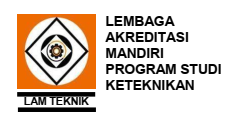 MATRIKS PENILAIAN LAPORAN EVALUASI DIRI DAN LAPORAN KINERJA PROGRAM STUDIAKREDITASI PROGRAM STUDIPROGRAM PROFESI INSINYURLEMBAGA AKREDITASI MANDIRI PROGRAM STUDI KETEKNIKAN  JAKARTA2021MATRIKS PENILAIAN LAPORAN EVALUASI DIRI DAN LAPORAN KINERJA PROGRAM STUDI PROGRAM PROFESI INSINYUR (PSPPI) 	IAPS-PPI 2021 1.0NoElemenIndikator432101Kondisi EksternalKonsistensi denganhasil analisis SWOTdan/atau analisis lainserta rencanapengembangan kedepan.Unit Pengelola ProgramStudi (UPPS) mampu:1) mengidentifikasi kondisilingkungan dan industriyang relevan secarakomprehensif danstrategis,2) menetapkan posisirelatif program studiterhadap lingkungannya,3) menggunakan hasilidentifikasi dan posisi yangditetapkan untukmelakukan analisis(SWOT/metode analisislain yang relevan) untukpengembangan programstudi, dan4) merumuskan strategipengembangan programstudi yang berkesesuaianuntuk menghasilkanprogram-programpengembangan alternatifyang tepat.Unit Pengelola ProgramStudi (UPPS) mampu:1) mengidentifikasi kondisilingkungan dan industriyang relevan secarakomprehensif,2) menetapkan posisirelatif program studiterhadap lingkungannya,dan3) menggunakan hasilidentifikasi dan posisi yangditetapkan untukmelakukan analisis(SWOT/metode analisislain yang relevan) untukpengembangan programstudi.Unit Pengelola ProgramStudi (UPPS) mampu:1) mengidentifikasi kondisilingkungan dan industriyang relevan, dan2) menetapkan posisirelatif program studiterhadap lingkungannya.Unit Pengelola ProgramStudi (UPPS) kurangmampu:1) mengidentifikasi kondisilingkungan dan industriyang relevan, dan2) menetapkan posisirelatif program studiterhadap lingkungannya.Unit Pengelola ProgramStudi (UPPS) tidakmampu:1) mengidentifikasikondisi lingkungan danindustri yang relevan,dan2) menetapkan posisirelatif program studiterhadap lingkungannya.NoElemenIndikator432102B. Profil Unit Pengelola Program StudiKeserbacakupaninformasi dalam profildan konsistensi antaraprofil dengan data daninformasi yangdisampaikan padamasing-masing kriteria,serta menunjukkan iklimyang kondusif untukpengembangan danreputasi sebagai rujukandi bidang keilmuannya.Profil UPPS:1) menunjukkankeserbacakupan informasiyang jelas dan konsistendengan data dan informasiyang disampaikan padamasing-masing kriteria,2) menggambarkankeselarasan dengansubstansi keilmuanprogram studi.3) menunjukkan iklim yangkondusif untukpengembangan keilmuan program studi.4) menunjukkan reputasi sebagai rujukan di bidangkeilmuannya.Profil UPPS:1) menunjukkankeserbacakupan informasiyang jelas dan konsistendengan data dan informasiyang disampaikan padamasing-masing kriteria,2) menggambarkankeselarasan dengansubstansi keilmuanprogram studi.3) menunjukkan iklim yangkondusif untukpengembangan keilmuan program studi.Profil UPPS:1) menunjukkankeserbacakupan informasiyang jelas dengan datadan informasi yangdisampaikan padamasing-masing kriteria,2) menggambarkankeselarasan dengansubstansi keilmuanprogram studi.Profil UPPS:1) kurang menunjukkankeserbacakupan informasiyang jelas dengan datadan informasi yangdisampaikan padamasing-masing kriteria,2) kurangmenggambarkankeselarasan dengansubstansi keilmuanprogram studi.Profil UPPS tidakmenunjukkankeserbacakupaninformasi yang jelasdengan data daninformasi yangdisampaikan padamasing-masing kriteria.3C. KriteriaC.1. Visi, Misi, Tujuan dan StrategiIndikator KinerjaKesesuaian Visi, Misi,Tujuan dan Strategi(VMTS) Unit PengelolaProgram Studi (UPPS)terhadap VMTSPerguruan Tinggi (PT)dan visi keilmuanProgram Studi Program Profesi Insinyur (PSPPI)yang dikelolanya.1) visi yang mencerminkanvisi PT danmemayungi visi keilmuanterkait keunikan programstudi serta didukung dataimplementasi yangkonsisten,2) misi, tujuan, danstrategi yang searah danbersinerji dengan misi,tujuan, dan strategiPT sertamendukungpengembangan PSPPI dengan dataimplementasi yangkonsisten.UPPS memiliki:1) visi yang mencerminkanvisi PT danmemayungi visi keilmuanterkait keunikan programstudi,2) misi, tujuan, dan strategiyang searah dan bersinerjidengan misi, tujuan, danstrategi PT serta mendukungpengembangan PSPPI.UPPS memiliki:1) visi yang mencerminkanvisi PT danmemayungi visi keilmuanterkait PSPPI,2) misi, tujuan, danstrategi yang searahdengan misi, tujuan, danstrategi PTserta mendukungpengembangan PSPPI.UPPS memiliki:1) visi yang mencerminkanvisi PTnamun tidak memayungivisi keilmuan terkaitPSPPI,2) misi, tujuan, danstrategi kurang searahdengan misi, tujuansasaran, dan strategiperguruan tinggi sertakurang mendukungpengembangan PSPPI.UPPS memiliki misi,tujuan, dan strategi yangtidak terkait denganstrategi PTdan pengembanganPSPPI.NoElemenIndikator432104Mekanisme danketerlibatan pemangkukepentingan dalampenyusunan VMTSUPPS.Ada mekanisme dalampenyusunan danpenetapan visi, misi,tujuan dan strategi yangterdokumentasi serta adaketerlibatan semuapemangku kepentinganinternal (dosen,mahasiswa dan tenagakependidikan) daneksternal (lulusan,pengguna lulusan danpakar/mitra/organisasiprofesi/pemerintah).Ada mekanisme dalampenyusunan danpenetapan visi, misi, tujuandan strategi yangterdokumentasi serta adaketerlibatan pemangkukepentingan internal(dosen, mahasiswa dantenaga kependidikan) danpemangku kepentinganEksternal. (lulusan danpengguna lulusan).Ada mekanisme dalampenyusunan danpenetapan visi, misi,tujuan dan strategi yangterdokumentasi serta adaketerlibatan pemangkukepentingan internal (dosen dan mahasiswa)dan pemangkukepentingan eksternal (lulusan).Ada mekanisme dalampenyusunan danpenetapan visi, misi,tujuan dan strategi yangterdokumentasi namuntidak melibatkanpemangku kepentingan.Tidak ada mekanismedalam penyusunan danpenetapan visi, misi,tujuan dan strategi.5Strategi pencapaian tujuan disusun berdasarkan analisisyang sistematis, sertapada pelaksanaannyadilakukan pemantauandan evaluasi yangditindaklanjuti.Strategi efektif untuk mencapai tujuan dan disusun berdasarkananalisis yang sistematisdengan menggunakanmetode yang relevan danterdokumentasi serta padapelaksanaannya dilakukanpemantauan dan evaluasidan ditindaklanjuti.Strategi efektif untuk mencapai tujuan dan disusun berdasarkananalisis yang sistematisdengan menggunakanmetode yang relevan danterdokumentasi serta padapelaksanaannya dilakukanpemantauan dan evaluasi.Strategi untuk mencapai tujuan disusun berdasarkan analisis yangsistematis denganmenggunakan metodeyang relevan sertaterdokumentasi namunbelum terbuktiefektifitasnya.Strategi untuk mencapai tujuan disusun berdasarkan analisis yangkurang sistematis sertatidak menggunakanmetode yang relevan.Tidak memiliki strategi untuk mencapai tujuan.NoElemenIndikator432106C.2.Tata Pamong, Tata Kelola dan KerjasamaIndikator Kinerja,  Sistem Tata PamongA. Kelengkapan struktur organisasi dan keefektifan penyelenggaraan organisasi.UPPS memiliki dokumen formal struktur organisasi dan tata kerja yang dilengkapi tugas dan fungsinya, serta telah berjalan secara konsisten dan menjamin tata pamong yang baik sertaberjalan efektif dan efisien.UPPS memiliki dokumen formal struktur organisasi dan tata kerja yang dilengkapi tugas dan fungsinya, serta telah berjalan secara konsisten dan menjamin tata pamong yang baik.UPPS memiliki dokumen formal struktur organisasi dan tata kerja yang dilengkapi tugas dan fungsinya, serta telah berjalan secara konsisten.UPPS memiliki dokumen formal struktur organisasi dan tata kerja namun tugas dan fungsi belum berjalan secara konsisten.UPPS tidak memiliki dokumen formal struktur organisasi.6C.2.Tata Pamong, Tata Kelola dan KerjasamaIndikator Kinerja,  Sistem Tata PamongB. Perwujudan good governance dan pemenuhan lima pilar sistem tata pamong, yang mencakup:Kredibel,Transparan,Akuntabel,Bertanggung jawab,Adil.Skor = (A + (2 x B)) / 3UPPS memiliki praktek baik (best practices) dalam menerapkan tata pamong yang memenuhi 5 kaidah good governance untuk menjamin penyelenggaraan program studi yang bermutu.UPPS memiliki praktek baik (best practices) dalam menerapkan tata pamong yang memenuhi 4 kaidah good governance untuk menjamin penyelenggaraan program studi yang bermutu.UPPS memiliki praktek baik (best practices) dalam menerapkan tata pamong yang memenuhi 3 kaidah good governance untuk menjamin penyelenggaraan program studi yang bermutu.UPPS memiliki praktek baik (best practices) dalam menerapkan tata pamong yang memenuhi 1s.d. 2 kaidah good governance untuk menjamin penyelenggaraan program studi yang bermutu.Tidak ada Skor kurang dari 1.NoElemenIndikator432107Kepemimpinan dan Kemampuan ManajerialA. Komitmen pimpinan UPPS.Terdapat bukti/pengakuan yang sahih bahwa pimpinan UPPS memiliki karakter kepemimpinan operasional,organisasi, dan publik.Terdapat bukti/pengakuan yang sahih bahwa pimpinan UPPS memiliki 2 karakter diantara kepemimpinan operasional,organisasi, dan publik.Terdapat bukti/pengakuan yang sahih bahwa pimpinan UPPS memiliki salah satu karakter diantara kepemimpinan operasional,organisasi, dan publik.Tidak ada skor kurang dari 2.Tidak ada skor kurang dari 2.7Kepemimpinan dan Kemampuan ManajerialB. Kapabilitas pimpinan UPPS, mencakup aspek:perencanaan,pengorganisasian,penempatanpersonel,pelaksanaan,pengendalian dan pengawasan, danpelaporan yang menjadi dasar tindak lanjut.Skor = (A + (2 x B)) / 3Pimpinan UPPS mampu :melaksanakan 6 fungsi manajemen secara efektif dan efisien,mengantisipasi danmenyelesaikan masalahpada situasi yang tidak terduga,3) melakukan inovasi untuk menghasilkan nilai tambah.Pimpinan UPPS mampu :melaksanakan 6 fungsi manajemen secara efektif dan efisien,mengantisipasi danmenyelesaikan masalahpada situasi yang tidak terduga.Pimpinan UPPS mampu melaksanakan 6 fungsi manajemen secara efektif.Pimpinan UPPS mampu melaksanakan kurang dari 6 fungsi manajemen.Tidak ada Skor kurang dari 1.NoElemenIndikator432108Kerja samaMutu, manfaat, kepuasan dan keberlanjutan kerja sama pendidikan, penelitian dan PkM kolaboratif dengan industri yang relevan dengan PSPPI.UPPS memiliki bukti yang sahih terkait kerja sama yang ada telah memenuhi 3 aspek berikut:1) memberikan manfaatbagi PSPPI dalam pemenuhan proses pembelajaran, penelitian, PkM.2) memberikan peningkatan kinerja tridharma dan fasilitas pendukung PSPPI3) memberikan kepuasan kepada mitra industri dan himpunan profesi keinsinyuran, serta menjamin keberlanjutan kerja sama dan hasilnya.UPPS memiliki bukti yangsahih terkait kerja samayang ada telah memenuhi3 aspek.UPPS memiliki bukti yangsahih terkait kerja samayang ada telah memenuhiaspek 1 dan 2.UPPS memiliki bukti yangsahih terkait kerja samayang ada telah memenuhiaspek 1.UPPS tidak memiliki buktipelaksanaan kerja sama.Tidak ada Skor kurang dari 1.NoElemenIndikator433321009A. Kerja sama Pendidikan keinsinyuran, penelitian dan PkM kolaboratif industri yang relevan dengan PSPPI yang dikelola oleh UPPS  dalam 3 tahun terakhir.Tabel 1 LKPSJika RK ≥ 4 ,maka skor A = 4 .Jika RK < 4 ,maka skor A = RK .Jika RK < 4 ,maka skor A = RK .Jika RK < 4 ,maka skor A = RK .Jika RK < 4 ,maka skor A = RK .Jika RK < 4 ,maka skor A = RK .Jika RK < 4 ,maka skor A = RK .Jika RK < 4 ,maka skor A = RK .9A. Kerja sama Pendidikan keinsinyuran, penelitian dan PkM kolaboratif industri yang relevan dengan PSPPI yang dikelola oleh UPPS  dalam 3 tahun terakhir.Tabel 1 LKPSRK = ((3 x N1) + (2 x N2) + (1 x N3)) / NDTPSPPI	N1 = Jumlah kerjasama pendidikan keinsinyuran.N2 = Jumlah kerjasama penelitian kolaboratif industri.N3 = Jumlah kerjasama PkM kolaboratif industri.NDTPSPPI = Jumlah dosen tetap PSPPIRK = ((3 x N1) + (2 x N2) + (1 x N3)) / NDTPSPPI	N1 = Jumlah kerjasama pendidikan keinsinyuran.N2 = Jumlah kerjasama penelitian kolaboratif industri.N3 = Jumlah kerjasama PkM kolaboratif industri.NDTPSPPI = Jumlah dosen tetap PSPPIRK = ((3 x N1) + (2 x N2) + (1 x N3)) / NDTPSPPI	N1 = Jumlah kerjasama pendidikan keinsinyuran.N2 = Jumlah kerjasama penelitian kolaboratif industri.N3 = Jumlah kerjasama PkM kolaboratif industri.NDTPSPPI = Jumlah dosen tetap PSPPIRK = ((3 x N1) + (2 x N2) + (1 x N3)) / NDTPSPPI	N1 = Jumlah kerjasama pendidikan keinsinyuran.N2 = Jumlah kerjasama penelitian kolaboratif industri.N3 = Jumlah kerjasama PkM kolaboratif industri.NDTPSPPI = Jumlah dosen tetap PSPPIRK = ((3 x N1) + (2 x N2) + (1 x N3)) / NDTPSPPI	N1 = Jumlah kerjasama pendidikan keinsinyuran.N2 = Jumlah kerjasama penelitian kolaboratif industri.N3 = Jumlah kerjasama PkM kolaboratif industri.NDTPSPPI = Jumlah dosen tetap PSPPIRK = ((3 x N1) + (2 x N2) + (1 x N3)) / NDTPSPPI	N1 = Jumlah kerjasama pendidikan keinsinyuran.N2 = Jumlah kerjasama penelitian kolaboratif industri.N3 = Jumlah kerjasama PkM kolaboratif industri.NDTPSPPI = Jumlah dosen tetap PSPPIRK = ((3 x N1) + (2 x N2) + (1 x N3)) / NDTPSPPI	N1 = Jumlah kerjasama pendidikan keinsinyuran.N2 = Jumlah kerjasama penelitian kolaboratif industri.N3 = Jumlah kerjasama PkM kolaboratif industri.NDTPSPPI = Jumlah dosen tetap PSPPIRK = ((3 x N1) + (2 x N2) + (1 x N3)) / NDTPSPPI	N1 = Jumlah kerjasama pendidikan keinsinyuran.N2 = Jumlah kerjasama penelitian kolaboratif industri.N3 = Jumlah kerjasama PkM kolaboratif industri.NDTPSPPI = Jumlah dosen tetap PSPPI9B. Kerjasama keinsinyuran tingkat internasional, nasional, wilayah/lokal yang relevan dengan PSPPI yang dikelola oleh UPPS dalam 3 tahun terakhir.Tabel 1 LKPSSkor = ((2 x A) + B) / 3Jika NI ≥ 2 dan NN ≥ 6maka skor B = 4Jika 0 < NI < 2  atau  0 < NN < 6 atau 0 < NW ≤ 8maka Skor = 4 x ((A + B + (C/2)) - (A x B) - ((A x C)/2)  -((B x C)/2) + ((A x B x C)/2))Jika 0 < NI < 2  atau  0 < NN < 6 atau 0 < NW ≤ 8maka Skor = 4 x ((A + B + (C/2)) - (A x B) - ((A x C)/2)  -((B x C)/2) + ((A x B x C)/2))Jika 0 < NI < 2  atau  0 < NN < 6 atau 0 < NW ≤ 8maka Skor = 4 x ((A + B + (C/2)) - (A x B) - ((A x C)/2)  -((B x C)/2) + ((A x B x C)/2))Jika 0 < NI < 2  atau  0 < NN < 6 atau 0 < NW ≤ 8maka Skor = 4 x ((A + B + (C/2)) - (A x B) - ((A x C)/2)  -((B x C)/2) + ((A x B x C)/2))Jika 0 < NI < 2  atau  0 < NN < 6 atau 0 < NW ≤ 8maka Skor = 4 x ((A + B + (C/2)) - (A x B) - ((A x C)/2)  -((B x C)/2) + ((A x B x C)/2))Jika 0 < NI < 2  atau  0 < NN < 6 atau 0 < NW ≤ 8maka Skor = 4 x ((A + B + (C/2)) - (A x B) - ((A x C)/2)  -((B x C)/2) + ((A x B x C)/2))Jika 0 < NI < 2  atau  0 < NN < 6 atau 0 < NW ≤ 8maka Skor = 4 x ((A + B + (C/2)) - (A x B) - ((A x C)/2)  -((B x C)/2) + ((A x B x C)/2))9B. Kerjasama keinsinyuran tingkat internasional, nasional, wilayah/lokal yang relevan dengan PSPPI yang dikelola oleh UPPS dalam 3 tahun terakhir.Tabel 1 LKPSSkor = ((2 x A) + B) / 3A = NI/2 ; B = NN/6 ; C = NW/8NI    = Jumlah kerja sama keinsinyuran tingkat internasional.NN  = Jumlah kerja sama keinsinyuran tingkat nasional.NW = Jumlah kerja sama keinsinyuran tingkat wilayah/lokal.A = NI/2 ; B = NN/6 ; C = NW/8NI    = Jumlah kerja sama keinsinyuran tingkat internasional.NN  = Jumlah kerja sama keinsinyuran tingkat nasional.NW = Jumlah kerja sama keinsinyuran tingkat wilayah/lokal.A = NI/2 ; B = NN/6 ; C = NW/8NI    = Jumlah kerja sama keinsinyuran tingkat internasional.NN  = Jumlah kerja sama keinsinyuran tingkat nasional.NW = Jumlah kerja sama keinsinyuran tingkat wilayah/lokal.A = NI/2 ; B = NN/6 ; C = NW/8NI    = Jumlah kerja sama keinsinyuran tingkat internasional.NN  = Jumlah kerja sama keinsinyuran tingkat nasional.NW = Jumlah kerja sama keinsinyuran tingkat wilayah/lokal.A = NI/2 ; B = NN/6 ; C = NW/8NI    = Jumlah kerja sama keinsinyuran tingkat internasional.NN  = Jumlah kerja sama keinsinyuran tingkat nasional.NW = Jumlah kerja sama keinsinyuran tingkat wilayah/lokal.A = NI/2 ; B = NN/6 ; C = NW/8NI    = Jumlah kerja sama keinsinyuran tingkat internasional.NN  = Jumlah kerja sama keinsinyuran tingkat nasional.NW = Jumlah kerja sama keinsinyuran tingkat wilayah/lokal.A = NI/2 ; B = NN/6 ; C = NW/8NI    = Jumlah kerja sama keinsinyuran tingkat internasional.NN  = Jumlah kerja sama keinsinyuran tingkat nasional.NW = Jumlah kerja sama keinsinyuran tingkat wilayah/lokal.A = NI/2 ; B = NN/6 ; C = NW/8NI    = Jumlah kerja sama keinsinyuran tingkat internasional.NN  = Jumlah kerja sama keinsinyuran tingkat nasional.NW = Jumlah kerja sama keinsinyuran tingkat wilayah/lokal.10Evaluasi Capaian KinerjaAnalisis keberhasilan dan/atau ketidakberhasilan pencapaian kinerja UPPS yang telah ditetapkan di tiap kriteria memenuhi 2 aspek sebagai berikut:1) capaian kinerja diukur dengan metode yang tepat, dan hasilnya dianalisis serta dievaluasi, dan2) analisis terhadap capaian kinerja mencakup identifikasi akar masalah, faktor pendukung keberhasilan dan faktor penghambat  ketercapaian standard, dan deskripsi singkat tindak lanjut yang akan dilakukan.Analisis pencapaian kinerja UPPS di tiap kriteria memenuhi 2 aspek, dilaksanakan setiap tahun dan hasilnya dipublikasikan kepada para pemangku kepentingan.Analisis pencapaian kinerja UPPS di tiap kriteria memenuhi 2 aspek dan dilaksanakan setiap tahun.Analisis pencapaian kinerja UPPS di tiap kriteria memenuhi 2 aspek dan dilaksanakan setiap tahun.Analisis pencapaian kinerja UPPS di tiap kriteria memenuhi 2 aspek dan dilaksanakan setiap tahun.Analisis pencapaian kinerja UPPS di tiap kriteria memenuhi 2 aspek.UPPS memiliki laporan pencapaian kinerja namun belum dianalisis dan dievaluasi.UPPS tidak memiliki laporan pencapaian kinerja.UPPS tidak memiliki laporan pencapaian kinerja.NoElemenIndikator433321011C.3. MahasiswaIndikator  Kinerjaa) Kualitas Input MahasiswaMetode rekrutmen dan keketatan seleksi.Tabel 2.1a dan 2.1b LKPSJika Rasio  5 ,maka Skor = 4 .Jika Rasio < 5 ,maka Skor = (4 x Rasio) / 5 .Jika Rasio < 5 ,maka Skor = (4 x Rasio) / 5 .Jika Rasio < 5 ,maka Skor = (4 x Rasio) / 5 .Jika Rasio < 5 ,maka Skor = (4 x Rasio) / 5 .Jika Rasio < 5 ,maka Skor = (4 x Rasio) / 5 .Jika Rasio < 5 ,maka Skor = (4 x Rasio) / 5 .12b) Daya Tarik PSPPIPeningkatan animo calon mahasiswa.Tabel 2.1a dan 2.1b LKPSUPPS melakukan upaya untuk meningkatkan animo calon mahasiswa yang ditunjukkan dengan adanya tren peningkatan jumlah pendaftar secara signifikan (> 10%) dalam 3tahun terakhir.UPPS melakukan upaya untuk meningkatkan animo calon mahasiswa yang ditunjukkan dengan adanya tren peningkatan jumlah pendaftar dalam 3 tahun terakhir.UPPS melakukan upaya untuk meningkatkan animo calon mahasiswa yang ditunjukkan dengan adanya tren peningkatan jumlah pendaftar dalam 3 tahun terakhir.UPPS melakukan upaya untuk meningkatkan animo calon mahasiswa yang ditunjukkan dengan adanya tren peningkatan jumlah pendaftar dalam 3 tahun terakhir.UPPS melakukan upaya untuk meningkatkan animo calon mahasiswa dalam 3 tahun terakhir dengan tren tetap.UPPS melakukan upaya untuk meningkatkan animo calon mahasiswa dalam 3 tahun terakhir namun trennya menurun.UPPS tidak melakukan upaya untuk meningkatkan animo calon mahasiswa dalam 3 tahun terakhir.13c)  Layanan KemahasiswaanA. Ketersediaan layanan kemahasiswaan di bidang:konseling keinsinyuran,peningkatan kompetensi keinsinyuran,pembinaan soft-skill, dankesehatan.UPPS memberi semua/ 4 (empat) bidang layanan kemahasiswaan.UPPS memberi 3 (tiga) bidang layanan kemahasiswaan.UPPS memberi 3 (tiga) bidang layanan kemahasiswaan.UPPS memberi 3 (tiga) bidang layanan kemahasiswaan.UPPS memberi 2 (dua) bidang layanan kemahasiswaan.UPPS hanya memberi 1 (satu) bidang  layanan kemahasiswaan.Tidak memiliki layanan kemahasiswaan.13c)  Layanan KemahasiswaanB. Akses dan mutu layanan kemahasiswaan.Skor = (A + (2 x B)) / 3Ada kemudahan akses dan mutu layanan yang  baik untuk semua bidang layanan.Ada kemudahan akses dan mutu layanan yang baik untuk tiga bidang layanan.Ada kemudahan akses dan mutu layanan yang baik untuk tiga bidang layanan.Ada kemudahan akses dan mutu layanan yang baik untuk tiga bidang layanan.Ada kemudahan akses dan mutu layanan yang baik untuk dua bidang layanan.Mutu layanan kurang baik untuk semua bidang layanan.Tidak memiliki layanan kemahasiswaan.14C.4.  Sumber Daya Manusia Indikator Kinerja,  Profil DosenRasio jumlah  dosen tetap  PSPPI terhadap dosen industriTabel 3.1 LKPSTabel 3.2 LKPSJika NDI ≥ 2 dan NDPSPPI ≥ 12maka Skor = 4Jika NDI ≥ 2 dan  3 < NDPSPPI < 12 , maka Skor = ((2 x NDPSPPI) + 12) / 9Jika NDI ≥ 2 dan  3 < NDPSPPI < 12 , maka Skor = ((2 x NDPSPPI) + 12) / 9Jika NDI ≥ 2, NDTPSPPI ≥ 3  dan  NDPSPPI  3, maka Skor = 2 Jika NDI ≥ 2, NDTPSPPI ≥ 3  dan  NDPSPPI  3, maka Skor = 2 Tidak ada Skorantara 0 dan 1Jika NDI < 2 dan/atau NTPSPPI <3,maka Skor = 014C.4.  Sumber Daya Manusia Indikator Kinerja,  Profil DosenRasio jumlah  dosen tetap  PSPPI terhadap dosen industriTabel 3.1 LKPSTabel 3.2 LKPSNDI             = Jumlah dosen industri (DI)NDTPSPPI = Jumlah dosen tetap PSPPI (DTPSPPI)NDPSPPI   = Jumlah dosen PSPPI = NDTPSPPI / NDINDI             = Jumlah dosen industri (DI)NDTPSPPI = Jumlah dosen tetap PSPPI (DTPSPPI)NDPSPPI   = Jumlah dosen PSPPI = NDTPSPPI / NDINDI             = Jumlah dosen industri (DI)NDTPSPPI = Jumlah dosen tetap PSPPI (DTPSPPI)NDPSPPI   = Jumlah dosen PSPPI = NDTPSPPI / NDINDI             = Jumlah dosen industri (DI)NDTPSPPI = Jumlah dosen tetap PSPPI (DTPSPPI)NDPSPPI   = Jumlah dosen PSPPI = NDTPSPPI / NDINDI             = Jumlah dosen industri (DI)NDTPSPPI = Jumlah dosen tetap PSPPI (DTPSPPI)NDPSPPI   = Jumlah dosen PSPPI = NDTPSPPI / NDINDI             = Jumlah dosen industri (DI)NDTPSPPI = Jumlah dosen tetap PSPPI (DTPSPPI)NDPSPPI   = Jumlah dosen PSPPI = NDTPSPPI / NDINDI             = Jumlah dosen industri (DI)NDTPSPPI = Jumlah dosen tetap PSPPI (DTPSPPI)NDPSPPI   = Jumlah dosen PSPPI = NDTPSPPI / NDINDI             = Jumlah dosen industri (DI)NDTPSPPI = Jumlah dosen tetap PSPPI (DTPSPPI)NDPSPPI   = Jumlah dosen PSPPI = NDTPSPPI / NDINDI             = Jumlah dosen industri (DI)NDTPSPPI = Jumlah dosen tetap PSPPI (DTPSPPI)NDPSPPI   = Jumlah dosen PSPPI = NDTPSPPI / NDI15Kualifikasi keinsinyuran DTPSPPI.Tabel 3.1 LKPSJika PDIPU ≥ 50% ,maka Skor = 4Jika PDIPU ≥ 50% ,maka Skor = 4Jika PDIPU < 50% ,maka Skor = 2 + (4 x PDIPU)Jika PDIPU < 50% ,maka Skor = 2 + (4 x PDIPU)Jika PDIPU < 50% ,maka Skor = 2 + (4 x PDIPU)Tidak ada Skor kurang dari 2.Tidak ada Skor kurang dari 2.Tidak ada Skor kurang dari 2.Tidak ada Skor kurang dari 2.15Kualifikasi keinsinyuran DTPSPPI.Tabel 3.1 LKPSNDIPU = Jumlah DTPSPPI yang memiliki sertifikat insinyur profesional IPU dan surat tanda registrasi insinyur Indonesia yang masih berlakuNDTPSPPI = Jumlah dosen tetap yang ditugaskan sebagai pengampu PSPPIPDIPU = (NDIPU / NDTPSPPI) x 100%NDIPU = Jumlah DTPSPPI yang memiliki sertifikat insinyur profesional IPU dan surat tanda registrasi insinyur Indonesia yang masih berlakuNDTPSPPI = Jumlah dosen tetap yang ditugaskan sebagai pengampu PSPPIPDIPU = (NDIPU / NDTPSPPI) x 100%NDIPU = Jumlah DTPSPPI yang memiliki sertifikat insinyur profesional IPU dan surat tanda registrasi insinyur Indonesia yang masih berlakuNDTPSPPI = Jumlah dosen tetap yang ditugaskan sebagai pengampu PSPPIPDIPU = (NDIPU / NDTPSPPI) x 100%NDIPU = Jumlah DTPSPPI yang memiliki sertifikat insinyur profesional IPU dan surat tanda registrasi insinyur Indonesia yang masih berlakuNDTPSPPI = Jumlah dosen tetap yang ditugaskan sebagai pengampu PSPPIPDIPU = (NDIPU / NDTPSPPI) x 100%NDIPU = Jumlah DTPSPPI yang memiliki sertifikat insinyur profesional IPU dan surat tanda registrasi insinyur Indonesia yang masih berlakuNDTPSPPI = Jumlah dosen tetap yang ditugaskan sebagai pengampu PSPPIPDIPU = (NDIPU / NDTPSPPI) x 100%NDIPU = Jumlah DTPSPPI yang memiliki sertifikat insinyur profesional IPU dan surat tanda registrasi insinyur Indonesia yang masih berlakuNDTPSPPI = Jumlah dosen tetap yang ditugaskan sebagai pengampu PSPPIPDIPU = (NDIPU / NDTPSPPI) x 100%NDIPU = Jumlah DTPSPPI yang memiliki sertifikat insinyur profesional IPU dan surat tanda registrasi insinyur Indonesia yang masih berlakuNDTPSPPI = Jumlah dosen tetap yang ditugaskan sebagai pengampu PSPPIPDIPU = (NDIPU / NDTPSPPI) x 100%NDIPU = Jumlah DTPSPPI yang memiliki sertifikat insinyur profesional IPU dan surat tanda registrasi insinyur Indonesia yang masih berlakuNDTPSPPI = Jumlah dosen tetap yang ditugaskan sebagai pengampu PSPPIPDIPU = (NDIPU / NDTPSPPI) x 100%NDIPU = Jumlah DTPSPPI yang memiliki sertifikat insinyur profesional IPU dan surat tanda registrasi insinyur Indonesia yang masih berlakuNDTPSPPI = Jumlah dosen tetap yang ditugaskan sebagai pengampu PSPPIPDIPU = (NDIPU / NDTPSPPI) x 100%NoElemenIndikator443210016Kecukupan jumlah PLTabel 3.3 LKPSJika 1 ≤ PPL ≤ 5,maka Skor = 4Jika 1 ≤ PPL ≤ 5,maka Skor = 45 < Jika PPL ≤ 6 ,maka Skor = 36 < Jika PPL ≤ 7 ,maka Skor = 2Jika PPL > 7,maka Skor = 1Tidak ada pembimbing lapanan (PL) atau kegiatan kuliah lapanganTidak ada pembimbing lapanan (PL) atau kegiatan kuliah lapangan16Kecukupan jumlah PLTabel 3.3 LKPSNMPL =  Jumlah total mahasiswa moda pembelajaran reguler yang dibimbing PL dalam 3 tahun terakhirNPL    =  Jumlah pembimbing lapangan (PL) yang relevan yang terlibat dalam PSPPI dalam 3 tahun terakhirPPL    =  NMPL/NPLNMPL =  Jumlah total mahasiswa moda pembelajaran reguler yang dibimbing PL dalam 3 tahun terakhirNPL    =  Jumlah pembimbing lapangan (PL) yang relevan yang terlibat dalam PSPPI dalam 3 tahun terakhirPPL    =  NMPL/NPLNMPL =  Jumlah total mahasiswa moda pembelajaran reguler yang dibimbing PL dalam 3 tahun terakhirNPL    =  Jumlah pembimbing lapangan (PL) yang relevan yang terlibat dalam PSPPI dalam 3 tahun terakhirPPL    =  NMPL/NPLNMPL =  Jumlah total mahasiswa moda pembelajaran reguler yang dibimbing PL dalam 3 tahun terakhirNPL    =  Jumlah pembimbing lapangan (PL) yang relevan yang terlibat dalam PSPPI dalam 3 tahun terakhirPPL    =  NMPL/NPLNMPL =  Jumlah total mahasiswa moda pembelajaran reguler yang dibimbing PL dalam 3 tahun terakhirNPL    =  Jumlah pembimbing lapangan (PL) yang relevan yang terlibat dalam PSPPI dalam 3 tahun terakhirPPL    =  NMPL/NPLNMPL =  Jumlah total mahasiswa moda pembelajaran reguler yang dibimbing PL dalam 3 tahun terakhirNPL    =  Jumlah pembimbing lapangan (PL) yang relevan yang terlibat dalam PSPPI dalam 3 tahun terakhirPPL    =  NMPL/NPLNMPL =  Jumlah total mahasiswa moda pembelajaran reguler yang dibimbing PL dalam 3 tahun terakhirNPL    =  Jumlah pembimbing lapangan (PL) yang relevan yang terlibat dalam PSPPI dalam 3 tahun terakhirPPL    =  NMPL/NPL17Kecukupan dosen PSPPI (DTPSPPI)Tabel 3.1 LKPS Tabel 3.2 LKPSJika 15 ≤ RMD ≤ 25 ,maka Skor = 4Jika 15 ≤ RMD ≤ 25 ,maka Skor = 4Jika RMD < 15 , maka Skor = (4 x RMD) / 15Jika 25 < RMD ≤ 35 , maka Skor = (70 - (2 x RMD)) / 5Jika RMD < 15 , maka Skor = (4 x RMD) / 15Jika 25 < RMD ≤ 35 , maka Skor = (70 - (2 x RMD)) / 5Jika RMD < 15 , maka Skor = (4 x RMD) / 15Jika 25 < RMD ≤ 35 , maka Skor = (70 - (2 x RMD)) / 5Jika RMD > 35 ,maka Skor = 0Jika RMD > 35 ,maka Skor = 017Kecukupan dosen PSPPI (DTPSPPI)Tabel 3.1 LKPS Tabel 3.2 LKPSNMT = Jumlah total mahasiswa moda pembelajaran reguler dan RPL pada saat TS.NDTPSPPI = Jumlah dosen tetap yang mengampu PSPPINDI = Jumlah dosen industriND = NDTPSPPI + NDIRMD = NMT / NDNMT = Jumlah total mahasiswa moda pembelajaran reguler dan RPL pada saat TS.NDTPSPPI = Jumlah dosen tetap yang mengampu PSPPINDI = Jumlah dosen industriND = NDTPSPPI + NDIRMD = NMT / NDNMT = Jumlah total mahasiswa moda pembelajaran reguler dan RPL pada saat TS.NDTPSPPI = Jumlah dosen tetap yang mengampu PSPPINDI = Jumlah dosen industriND = NDTPSPPI + NDIRMD = NMT / NDNMT = Jumlah total mahasiswa moda pembelajaran reguler dan RPL pada saat TS.NDTPSPPI = Jumlah dosen tetap yang mengampu PSPPINDI = Jumlah dosen industriND = NDTPSPPI + NDIRMD = NMT / NDNMT = Jumlah total mahasiswa moda pembelajaran reguler dan RPL pada saat TS.NDTPSPPI = Jumlah dosen tetap yang mengampu PSPPINDI = Jumlah dosen industriND = NDTPSPPI + NDIRMD = NMT / NDNMT = Jumlah total mahasiswa moda pembelajaran reguler dan RPL pada saat TS.NDTPSPPI = Jumlah dosen tetap yang mengampu PSPPINDI = Jumlah dosen industriND = NDTPSPPI + NDIRMD = NMT / NDNMT = Jumlah total mahasiswa moda pembelajaran reguler dan RPL pada saat TS.NDTPSPPI = Jumlah dosen tetap yang mengampu PSPPINDI = Jumlah dosen industriND = NDTPSPPI + NDIRMD = NMT / ND18Penugasan DTPSPPI sebagai pembimbing utama mahasiswa PSPPITabel 3.5 LKPSJika DPU ≤ 6 ,maka Skor = 4Jika DPU ≤ 6 ,maka Skor = 4Jika 6 < DPU ≤ 10 ,maka Skor = 7 - (DPU / 2)Jika 6 < DPU ≤ 10 ,maka Skor = 7 - (DPU / 2)Tidak ada skor antara 0dan 2.Jika DPU > 10 ,maka Skor = 0Jika DPU > 10 ,maka Skor = 018Penugasan DTPSPPI sebagai pembimbing utama mahasiswa PSPPITabel 3.5 LKPSDPU = Rata-rata jumlah bimbingan DTPSPPI sebagai pembimbing utama mahasiswa moda pembelajaran reguler dan RPL dalam 3 tahun terkhir (TS-2 sd TS).DPU = Rata-rata jumlah bimbingan DTPSPPI sebagai pembimbing utama mahasiswa moda pembelajaran reguler dan RPL dalam 3 tahun terkhir (TS-2 sd TS).DPU = Rata-rata jumlah bimbingan DTPSPPI sebagai pembimbing utama mahasiswa moda pembelajaran reguler dan RPL dalam 3 tahun terkhir (TS-2 sd TS).DPU = Rata-rata jumlah bimbingan DTPSPPI sebagai pembimbing utama mahasiswa moda pembelajaran reguler dan RPL dalam 3 tahun terkhir (TS-2 sd TS).DPU = Rata-rata jumlah bimbingan DTPSPPI sebagai pembimbing utama mahasiswa moda pembelajaran reguler dan RPL dalam 3 tahun terkhir (TS-2 sd TS).DPU = Rata-rata jumlah bimbingan DTPSPPI sebagai pembimbing utama mahasiswa moda pembelajaran reguler dan RPL dalam 3 tahun terkhir (TS-2 sd TS).DPU = Rata-rata jumlah bimbingan DTPSPPI sebagai pembimbing utama mahasiswa moda pembelajaran reguler dan RPL dalam 3 tahun terkhir (TS-2 sd TS).19Persentase dosen industri terhadap seluruh dosen yang mengampu PSPPI.Tabel 3.1 LKPSTabel 3.2 LKPSJika NDI  2 , NDTPSPPI  3 , dan PDDI ≤ 10% ,maka Skor = 4Jika NDI  2 , NDTPSPPI  3 , dan 10% < PDDI ≤ 40% ,maka Skor = (14 - (20 x PDDI)) / 3Jika NDI  2 , NDTPSPPI  3 , dan 10% < PDDI ≤ 40% ,maka Skor = (14 - (20 x PDDI)) / 3Jika NDI  2 , NDTPSPPI  3 , dan 10% < PDDI ≤ 40% ,maka Skor = (14 - (20 x PDDI)) / 3Tidak ada skor antara 0dan 2.Tidak ada skor antara 0dan 2.Jika NDI ≤ 2 dan/atau NDTPSPPI ≤ 3,maka Skor = 019Persentase dosen industri terhadap seluruh dosen yang mengampu PSPPI.Tabel 3.1 LKPSTabel 3.2 LKPSNDI = Jumlah dosen industri yang ditugaskan sebagai pengampu PSPPI. NDTPSPPI = Jumlah dosen tetap PSPPI.PDDI = (NDI / (NDTPSPPI + NDI)) x 100%NDI = Jumlah dosen industri yang ditugaskan sebagai pengampu PSPPI. NDTPSPPI = Jumlah dosen tetap PSPPI.PDDI = (NDI / (NDTPSPPI + NDI)) x 100%NDI = Jumlah dosen industri yang ditugaskan sebagai pengampu PSPPI. NDTPSPPI = Jumlah dosen tetap PSPPI.PDDI = (NDI / (NDTPSPPI + NDI)) x 100%NDI = Jumlah dosen industri yang ditugaskan sebagai pengampu PSPPI. NDTPSPPI = Jumlah dosen tetap PSPPI.PDDI = (NDI / (NDTPSPPI + NDI)) x 100%NDI = Jumlah dosen industri yang ditugaskan sebagai pengampu PSPPI. NDTPSPPI = Jumlah dosen tetap PSPPI.PDDI = (NDI / (NDTPSPPI + NDI)) x 100%NDI = Jumlah dosen industri yang ditugaskan sebagai pengampu PSPPI. NDTPSPPI = Jumlah dosen tetap PSPPI.PDDI = (NDI / (NDTPSPPI + NDI)) x 100%NDI = Jumlah dosen industri yang ditugaskan sebagai pengampu PSPPI. NDTPSPPI = Jumlah dosen tetap PSPPI.PDDI = (NDI / (NDTPSPPI + NDI)) x 100%20Kinerja DTPSPPIPengakuan/rekognisi atas kompetensi keinsinyuran DTPSPPI dalam 3 tahun terakhirTabel 3.6 LKPSJika RRD ≥ 0,5 ,maka Skor = 4 .Jika RRD < 0,5 ,maka Skor = 2 + (4 x RRD) .Jika RRD < 0,5 ,maka Skor = 2 + (4 x RRD) .Jika RRD < 0,5 ,maka Skor = 2 + (4 x RRD) .Tidak ada Skor kurang dari 2.Tidak ada Skor kurang dari 2.Tidak ada Skor kurang dari 2.20Kinerja DTPSPPIPengakuan/rekognisi atas kompetensi keinsinyuran DTPSPPI dalam 3 tahun terakhirTabel 3.6 LKPSPengakuan/rekognisi atas kepakaran/prestasi/kinerja DTPSPPI berupa:mewakili PT atas dasar kepakaran keinsinyuran, menjadi ketua atau anggota komisi/badan/panitia yang menangani masalah keinsinyuran yang dibentuk oleh pemerintah di tingkat nasional.mewakili pemerintah, atas dasar kepakaran keinsinyuran, menjadi ketua atau anggota delegasi yang menangani masalah keinsinyuran di tingkat internasional, dan/ataumenjadi saksi ahli, atas dasar kepakaran keinsinyuran, dalam persidangan sengketa perdata atau pidana masalah praktik keinsinyuran yang sesuai bidangnya.RRD = NRD / NDTPSNRD = Jumlah pengakuan atas prestasi/kinerja DTPSPPI yang relevan dengan bidang keinsinyuran dalam 3 tahun terakhir.NDTPSPPI = Jumlah dosen tetap PSPPI.Pengakuan/rekognisi atas kepakaran/prestasi/kinerja DTPSPPI berupa:mewakili PT atas dasar kepakaran keinsinyuran, menjadi ketua atau anggota komisi/badan/panitia yang menangani masalah keinsinyuran yang dibentuk oleh pemerintah di tingkat nasional.mewakili pemerintah, atas dasar kepakaran keinsinyuran, menjadi ketua atau anggota delegasi yang menangani masalah keinsinyuran di tingkat internasional, dan/ataumenjadi saksi ahli, atas dasar kepakaran keinsinyuran, dalam persidangan sengketa perdata atau pidana masalah praktik keinsinyuran yang sesuai bidangnya.RRD = NRD / NDTPSNRD = Jumlah pengakuan atas prestasi/kinerja DTPSPPI yang relevan dengan bidang keinsinyuran dalam 3 tahun terakhir.NDTPSPPI = Jumlah dosen tetap PSPPI.Pengakuan/rekognisi atas kepakaran/prestasi/kinerja DTPSPPI berupa:mewakili PT atas dasar kepakaran keinsinyuran, menjadi ketua atau anggota komisi/badan/panitia yang menangani masalah keinsinyuran yang dibentuk oleh pemerintah di tingkat nasional.mewakili pemerintah, atas dasar kepakaran keinsinyuran, menjadi ketua atau anggota delegasi yang menangani masalah keinsinyuran di tingkat internasional, dan/ataumenjadi saksi ahli, atas dasar kepakaran keinsinyuran, dalam persidangan sengketa perdata atau pidana masalah praktik keinsinyuran yang sesuai bidangnya.RRD = NRD / NDTPSNRD = Jumlah pengakuan atas prestasi/kinerja DTPSPPI yang relevan dengan bidang keinsinyuran dalam 3 tahun terakhir.NDTPSPPI = Jumlah dosen tetap PSPPI.Pengakuan/rekognisi atas kepakaran/prestasi/kinerja DTPSPPI berupa:mewakili PT atas dasar kepakaran keinsinyuran, menjadi ketua atau anggota komisi/badan/panitia yang menangani masalah keinsinyuran yang dibentuk oleh pemerintah di tingkat nasional.mewakili pemerintah, atas dasar kepakaran keinsinyuran, menjadi ketua atau anggota delegasi yang menangani masalah keinsinyuran di tingkat internasional, dan/ataumenjadi saksi ahli, atas dasar kepakaran keinsinyuran, dalam persidangan sengketa perdata atau pidana masalah praktik keinsinyuran yang sesuai bidangnya.RRD = NRD / NDTPSNRD = Jumlah pengakuan atas prestasi/kinerja DTPSPPI yang relevan dengan bidang keinsinyuran dalam 3 tahun terakhir.NDTPSPPI = Jumlah dosen tetap PSPPI.Pengakuan/rekognisi atas kepakaran/prestasi/kinerja DTPSPPI berupa:mewakili PT atas dasar kepakaran keinsinyuran, menjadi ketua atau anggota komisi/badan/panitia yang menangani masalah keinsinyuran yang dibentuk oleh pemerintah di tingkat nasional.mewakili pemerintah, atas dasar kepakaran keinsinyuran, menjadi ketua atau anggota delegasi yang menangani masalah keinsinyuran di tingkat internasional, dan/ataumenjadi saksi ahli, atas dasar kepakaran keinsinyuran, dalam persidangan sengketa perdata atau pidana masalah praktik keinsinyuran yang sesuai bidangnya.RRD = NRD / NDTPSNRD = Jumlah pengakuan atas prestasi/kinerja DTPSPPI yang relevan dengan bidang keinsinyuran dalam 3 tahun terakhir.NDTPSPPI = Jumlah dosen tetap PSPPI.Pengakuan/rekognisi atas kepakaran/prestasi/kinerja DTPSPPI berupa:mewakili PT atas dasar kepakaran keinsinyuran, menjadi ketua atau anggota komisi/badan/panitia yang menangani masalah keinsinyuran yang dibentuk oleh pemerintah di tingkat nasional.mewakili pemerintah, atas dasar kepakaran keinsinyuran, menjadi ketua atau anggota delegasi yang menangani masalah keinsinyuran di tingkat internasional, dan/ataumenjadi saksi ahli, atas dasar kepakaran keinsinyuran, dalam persidangan sengketa perdata atau pidana masalah praktik keinsinyuran yang sesuai bidangnya.RRD = NRD / NDTPSNRD = Jumlah pengakuan atas prestasi/kinerja DTPSPPI yang relevan dengan bidang keinsinyuran dalam 3 tahun terakhir.NDTPSPPI = Jumlah dosen tetap PSPPI.Pengakuan/rekognisi atas kepakaran/prestasi/kinerja DTPSPPI berupa:mewakili PT atas dasar kepakaran keinsinyuran, menjadi ketua atau anggota komisi/badan/panitia yang menangani masalah keinsinyuran yang dibentuk oleh pemerintah di tingkat nasional.mewakili pemerintah, atas dasar kepakaran keinsinyuran, menjadi ketua atau anggota delegasi yang menangani masalah keinsinyuran di tingkat internasional, dan/ataumenjadi saksi ahli, atas dasar kepakaran keinsinyuran, dalam persidangan sengketa perdata atau pidana masalah praktik keinsinyuran yang sesuai bidangnya.RRD = NRD / NDTPSNRD = Jumlah pengakuan atas prestasi/kinerja DTPSPPI yang relevan dengan bidang keinsinyuran dalam 3 tahun terakhir.NDTPSPPI = Jumlah dosen tetap PSPPI.NoElemenIndikator44321021Kegiatan penelitian kolaboratif industri DTPSPPI yang relevan dengan PSPPI dalam 3 tahun terakhir.Tabel 3.7 LKPSJika RI ≥ a  dan RN ≥ bmaka Skor =  4Jika 0 < RI < a, atau 0 < RN < b, atau 0 < RL ≤ cmaka Skor = 4 x ((A+B+(C/2)) - (AxB) - ((AxC)/2) - ((BxC)/2) + ((AxBxC)/2))Jika 0 < RI < a, atau 0 < RN < b, atau 0 < RL ≤ cmaka Skor = 4 x ((A+B+(C/2)) - (AxB) - ((AxC)/2) - ((BxC)/2) + ((AxBxC)/2))Jika 0 < RI < a, atau 0 < RN < b, atau 0 < RL ≤ cmaka Skor = 4 x ((A+B+(C/2)) - (AxB) - ((AxC)/2) - ((BxC)/2) + ((AxBxC)/2))Jika 0 < RI < a, atau 0 < RN < b, atau 0 < RL ≤ cmaka Skor = 4 x ((A+B+(C/2)) - (AxB) - ((AxC)/2) - ((BxC)/2) + ((AxBxC)/2))Jika 0 < RI < a, atau 0 < RN < b, atau 0 < RL ≤ cmaka Skor = 4 x ((A+B+(C/2)) - (AxB) - ((AxC)/2) - ((BxC)/2) + ((AxBxC)/2))21Kegiatan penelitian kolaboratif industri DTPSPPI yang relevan dengan PSPPI dalam 3 tahun terakhir.Tabel 3.7 LKPSRI = NI / 3 / NDTPSPPI  ,   RN = NN / 3 / NDTPSPPI  ,   RL = NL / 3 / NDTPSPPI ,Faktor:  a  = 0,07 ,  b = 0,5 ,  c = 1,5NI  = Jumlah penelitian dengan sumber pembiayaan industri dari luar negeri dalam 3 tahun terakhir. NN = Jumlah penelitian dengan sumber pembiayaan industri dari dalam negeri dalam 3 tahun terakhir. NL  = Jumlah penelitian dengan sumber pembiayaan PT/ mandiri dalam 3 tahun terakhir.NDTPSPPI = Jumlah dosen tetap PSPPI.RI = NI / 3 / NDTPSPPI  ,   RN = NN / 3 / NDTPSPPI  ,   RL = NL / 3 / NDTPSPPI ,Faktor:  a  = 0,07 ,  b = 0,5 ,  c = 1,5NI  = Jumlah penelitian dengan sumber pembiayaan industri dari luar negeri dalam 3 tahun terakhir. NN = Jumlah penelitian dengan sumber pembiayaan industri dari dalam negeri dalam 3 tahun terakhir. NL  = Jumlah penelitian dengan sumber pembiayaan PT/ mandiri dalam 3 tahun terakhir.NDTPSPPI = Jumlah dosen tetap PSPPI.RI = NI / 3 / NDTPSPPI  ,   RN = NN / 3 / NDTPSPPI  ,   RL = NL / 3 / NDTPSPPI ,Faktor:  a  = 0,07 ,  b = 0,5 ,  c = 1,5NI  = Jumlah penelitian dengan sumber pembiayaan industri dari luar negeri dalam 3 tahun terakhir. NN = Jumlah penelitian dengan sumber pembiayaan industri dari dalam negeri dalam 3 tahun terakhir. NL  = Jumlah penelitian dengan sumber pembiayaan PT/ mandiri dalam 3 tahun terakhir.NDTPSPPI = Jumlah dosen tetap PSPPI.RI = NI / 3 / NDTPSPPI  ,   RN = NN / 3 / NDTPSPPI  ,   RL = NL / 3 / NDTPSPPI ,Faktor:  a  = 0,07 ,  b = 0,5 ,  c = 1,5NI  = Jumlah penelitian dengan sumber pembiayaan industri dari luar negeri dalam 3 tahun terakhir. NN = Jumlah penelitian dengan sumber pembiayaan industri dari dalam negeri dalam 3 tahun terakhir. NL  = Jumlah penelitian dengan sumber pembiayaan PT/ mandiri dalam 3 tahun terakhir.NDTPSPPI = Jumlah dosen tetap PSPPI.RI = NI / 3 / NDTPSPPI  ,   RN = NN / 3 / NDTPSPPI  ,   RL = NL / 3 / NDTPSPPI ,Faktor:  a  = 0,07 ,  b = 0,5 ,  c = 1,5NI  = Jumlah penelitian dengan sumber pembiayaan industri dari luar negeri dalam 3 tahun terakhir. NN = Jumlah penelitian dengan sumber pembiayaan industri dari dalam negeri dalam 3 tahun terakhir. NL  = Jumlah penelitian dengan sumber pembiayaan PT/ mandiri dalam 3 tahun terakhir.NDTPSPPI = Jumlah dosen tetap PSPPI.RI = NI / 3 / NDTPSPPI  ,   RN = NN / 3 / NDTPSPPI  ,   RL = NL / 3 / NDTPSPPI ,Faktor:  a  = 0,07 ,  b = 0,5 ,  c = 1,5NI  = Jumlah penelitian dengan sumber pembiayaan industri dari luar negeri dalam 3 tahun terakhir. NN = Jumlah penelitian dengan sumber pembiayaan industri dari dalam negeri dalam 3 tahun terakhir. NL  = Jumlah penelitian dengan sumber pembiayaan PT/ mandiri dalam 3 tahun terakhir.NDTPSPPI = Jumlah dosen tetap PSPPI.22Kegiatan PkM kolaboratif industri DTPSPPI yang relevan dengan PSPPI dalam 3 tahun terakhir.Tabel 3.8 LKPSJika RI ≥ a  dan RN ≥ bmaka Skor =  4Jika 0 < RI < a, atau 0 < RN < b, atau 0 < RL ≤ cmaka Skor = 4 x ((A+B+(C/2)) - (AxB) - ((AxC)/2) - ((BxC)/2) + ((AxBxC)/2))Jika 0 < RI < a, atau 0 < RN < b, atau 0 < RL ≤ cmaka Skor = 4 x ((A+B+(C/2)) - (AxB) - ((AxC)/2) - ((BxC)/2) + ((AxBxC)/2))Jika 0 < RI < a, atau 0 < RN < b, atau 0 < RL ≤ cmaka Skor = 4 x ((A+B+(C/2)) - (AxB) - ((AxC)/2) - ((BxC)/2) + ((AxBxC)/2))Jika 0 < RI < a, atau 0 < RN < b, atau 0 < RL ≤ cmaka Skor = 4 x ((A+B+(C/2)) - (AxB) - ((AxC)/2) - ((BxC)/2) + ((AxBxC)/2))Jika 0 < RI < a, atau 0 < RN < b, atau 0 < RL ≤ cmaka Skor = 4 x ((A+B+(C/2)) - (AxB) - ((AxC)/2) - ((BxC)/2) + ((AxBxC)/2))22Kegiatan PkM kolaboratif industri DTPSPPI yang relevan dengan PSPPI dalam 3 tahun terakhir.Tabel 3.8 LKPSRI = NI / 3 / NDTPSPPI , RN = NN / 3 / NDTPSPPI , RL = NL / 3 / NDTPSPPI.Faktor:  a = 0,07  ,  b = 0,5  ,  c = 1,5NI  = Jumlah PkM dengan sumber pembiayaan industri dari luar negeri dalam 3 tahun terakhir. NN = Jumlah PkM dengan sumber pembiayaan industri dari dalam  negeri dalam 3 tahun terakhir. NL  = Jumlah PkM dengan sumber pembiayaan PT/ mandiri dalam 3 tahun terakhir.NDTPSPPI = Jumlah dosen tetap PSPPIRI = NI / 3 / NDTPSPPI , RN = NN / 3 / NDTPSPPI , RL = NL / 3 / NDTPSPPI.Faktor:  a = 0,07  ,  b = 0,5  ,  c = 1,5NI  = Jumlah PkM dengan sumber pembiayaan industri dari luar negeri dalam 3 tahun terakhir. NN = Jumlah PkM dengan sumber pembiayaan industri dari dalam  negeri dalam 3 tahun terakhir. NL  = Jumlah PkM dengan sumber pembiayaan PT/ mandiri dalam 3 tahun terakhir.NDTPSPPI = Jumlah dosen tetap PSPPIRI = NI / 3 / NDTPSPPI , RN = NN / 3 / NDTPSPPI , RL = NL / 3 / NDTPSPPI.Faktor:  a = 0,07  ,  b = 0,5  ,  c = 1,5NI  = Jumlah PkM dengan sumber pembiayaan industri dari luar negeri dalam 3 tahun terakhir. NN = Jumlah PkM dengan sumber pembiayaan industri dari dalam  negeri dalam 3 tahun terakhir. NL  = Jumlah PkM dengan sumber pembiayaan PT/ mandiri dalam 3 tahun terakhir.NDTPSPPI = Jumlah dosen tetap PSPPIRI = NI / 3 / NDTPSPPI , RN = NN / 3 / NDTPSPPI , RL = NL / 3 / NDTPSPPI.Faktor:  a = 0,07  ,  b = 0,5  ,  c = 1,5NI  = Jumlah PkM dengan sumber pembiayaan industri dari luar negeri dalam 3 tahun terakhir. NN = Jumlah PkM dengan sumber pembiayaan industri dari dalam  negeri dalam 3 tahun terakhir. NL  = Jumlah PkM dengan sumber pembiayaan PT/ mandiri dalam 3 tahun terakhir.NDTPSPPI = Jumlah dosen tetap PSPPIRI = NI / 3 / NDTPSPPI , RN = NN / 3 / NDTPSPPI , RL = NL / 3 / NDTPSPPI.Faktor:  a = 0,07  ,  b = 0,5  ,  c = 1,5NI  = Jumlah PkM dengan sumber pembiayaan industri dari luar negeri dalam 3 tahun terakhir. NN = Jumlah PkM dengan sumber pembiayaan industri dari dalam  negeri dalam 3 tahun terakhir. NL  = Jumlah PkM dengan sumber pembiayaan PT/ mandiri dalam 3 tahun terakhir.NDTPSPPI = Jumlah dosen tetap PSPPIRI = NI / 3 / NDTPSPPI , RN = NN / 3 / NDTPSPPI , RL = NL / 3 / NDTPSPPI.Faktor:  a = 0,07  ,  b = 0,5  ,  c = 1,5NI  = Jumlah PkM dengan sumber pembiayaan industri dari luar negeri dalam 3 tahun terakhir. NN = Jumlah PkM dengan sumber pembiayaan industri dari dalam  negeri dalam 3 tahun terakhir. NL  = Jumlah PkM dengan sumber pembiayaan PT/ mandiri dalam 3 tahun terakhir.NDTPSPPI = Jumlah dosen tetap PSPPI23Publikasi keinsinyuran dengan  tema yang relevan dengan PSPPI yang dihasilkan DTPSPPI dalam 3 tahun terakhir.Tabel 3.9 LKPSJika RI ≥ a  dan RN ≥ bmaka Skor =  4Jika 0 < RI < a, atau 0 < RN < b, atau 0 < RW ≤ cmaka Skor = 4 x ((A+B+(C/2)) - (AxB) - ((AxC)/2) - ((BxC)/2) + ((AxBxC)/2))Jika 0 < RI < a, atau 0 < RN < b, atau 0 < RW ≤ cmaka Skor = 4 x ((A+B+(C/2)) - (AxB) - ((AxC)/2) - ((BxC)/2) + ((AxBxC)/2))Jika 0 < RI < a, atau 0 < RN < b, atau 0 < RW ≤ cmaka Skor = 4 x ((A+B+(C/2)) - (AxB) - ((AxC)/2) - ((BxC)/2) + ((AxBxC)/2))Jika 0 < RI < a, atau 0 < RN < b, atau 0 < RW ≤ cmaka Skor = 4 x ((A+B+(C/2)) - (AxB) - ((AxC)/2) - ((BxC)/2) + ((AxBxC)/2))Jika 0 < RI < a, atau 0 < RN < b, atau 0 < RW ≤ cmaka Skor = 4 x ((A+B+(C/2)) - (AxB) - ((AxC)/2) - ((BxC)/2) + ((AxBxC)/2))23Publikasi keinsinyuran dengan  tema yang relevan dengan PSPPI yang dihasilkan DTPSPPI dalam 3 tahun terakhir.Tabel 3.9 LKPSRI = (NA4 + NB3 + NC3) / NDTPSPPI , RN = (NA2 + NA3 + NB2 + NC2) / NDTPSPPI , RW = (NA1 + NB1 + NC1) / NDTPSPPI Faktor: a = 0,2 , b = 2 , c = 4A = RI/a , B = RN/b , C = RW/cNA1 = Jumlah publikasi di jurnal nasional tidak terakreditasi.NA2 = Jumlah publikasi di jurnal nasional terakreditasi/majalah profesi nasional.NA3 = Jumlah publikasi di jurnal internasional.NA4 = Jumlah publikasi di jurnal internasional bereputasi/majalah profesi internasional. NB1 = Jumlah publikasi di seminar wilayah/lokal/PT.NB2 = Jumlah publikasi di seminar/pertemuan himpunan profesi nasional. NB3 = Jumlah publikasi di seminar/pertemuan himpunan profesi internasional. NC1 = Jumlah tulisan di media massa wilayah. NC2 = Jumlah tulisan di media massa nasional.NC3 = Jumlah tulisan di media massa internasional.NDTPSPPI = Jumlah dosen tetap PSPPI.RI = (NA4 + NB3 + NC3) / NDTPSPPI , RN = (NA2 + NA3 + NB2 + NC2) / NDTPSPPI , RW = (NA1 + NB1 + NC1) / NDTPSPPI Faktor: a = 0,2 , b = 2 , c = 4A = RI/a , B = RN/b , C = RW/cNA1 = Jumlah publikasi di jurnal nasional tidak terakreditasi.NA2 = Jumlah publikasi di jurnal nasional terakreditasi/majalah profesi nasional.NA3 = Jumlah publikasi di jurnal internasional.NA4 = Jumlah publikasi di jurnal internasional bereputasi/majalah profesi internasional. NB1 = Jumlah publikasi di seminar wilayah/lokal/PT.NB2 = Jumlah publikasi di seminar/pertemuan himpunan profesi nasional. NB3 = Jumlah publikasi di seminar/pertemuan himpunan profesi internasional. NC1 = Jumlah tulisan di media massa wilayah. NC2 = Jumlah tulisan di media massa nasional.NC3 = Jumlah tulisan di media massa internasional.NDTPSPPI = Jumlah dosen tetap PSPPI.RI = (NA4 + NB3 + NC3) / NDTPSPPI , RN = (NA2 + NA3 + NB2 + NC2) / NDTPSPPI , RW = (NA1 + NB1 + NC1) / NDTPSPPI Faktor: a = 0,2 , b = 2 , c = 4A = RI/a , B = RN/b , C = RW/cNA1 = Jumlah publikasi di jurnal nasional tidak terakreditasi.NA2 = Jumlah publikasi di jurnal nasional terakreditasi/majalah profesi nasional.NA3 = Jumlah publikasi di jurnal internasional.NA4 = Jumlah publikasi di jurnal internasional bereputasi/majalah profesi internasional. NB1 = Jumlah publikasi di seminar wilayah/lokal/PT.NB2 = Jumlah publikasi di seminar/pertemuan himpunan profesi nasional. NB3 = Jumlah publikasi di seminar/pertemuan himpunan profesi internasional. NC1 = Jumlah tulisan di media massa wilayah. NC2 = Jumlah tulisan di media massa nasional.NC3 = Jumlah tulisan di media massa internasional.NDTPSPPI = Jumlah dosen tetap PSPPI.RI = (NA4 + NB3 + NC3) / NDTPSPPI , RN = (NA2 + NA3 + NB2 + NC2) / NDTPSPPI , RW = (NA1 + NB1 + NC1) / NDTPSPPI Faktor: a = 0,2 , b = 2 , c = 4A = RI/a , B = RN/b , C = RW/cNA1 = Jumlah publikasi di jurnal nasional tidak terakreditasi.NA2 = Jumlah publikasi di jurnal nasional terakreditasi/majalah profesi nasional.NA3 = Jumlah publikasi di jurnal internasional.NA4 = Jumlah publikasi di jurnal internasional bereputasi/majalah profesi internasional. NB1 = Jumlah publikasi di seminar wilayah/lokal/PT.NB2 = Jumlah publikasi di seminar/pertemuan himpunan profesi nasional. NB3 = Jumlah publikasi di seminar/pertemuan himpunan profesi internasional. NC1 = Jumlah tulisan di media massa wilayah. NC2 = Jumlah tulisan di media massa nasional.NC3 = Jumlah tulisan di media massa internasional.NDTPSPPI = Jumlah dosen tetap PSPPI.RI = (NA4 + NB3 + NC3) / NDTPSPPI , RN = (NA2 + NA3 + NB2 + NC2) / NDTPSPPI , RW = (NA1 + NB1 + NC1) / NDTPSPPI Faktor: a = 0,2 , b = 2 , c = 4A = RI/a , B = RN/b , C = RW/cNA1 = Jumlah publikasi di jurnal nasional tidak terakreditasi.NA2 = Jumlah publikasi di jurnal nasional terakreditasi/majalah profesi nasional.NA3 = Jumlah publikasi di jurnal internasional.NA4 = Jumlah publikasi di jurnal internasional bereputasi/majalah profesi internasional. NB1 = Jumlah publikasi di seminar wilayah/lokal/PT.NB2 = Jumlah publikasi di seminar/pertemuan himpunan profesi nasional. NB3 = Jumlah publikasi di seminar/pertemuan himpunan profesi internasional. NC1 = Jumlah tulisan di media massa wilayah. NC2 = Jumlah tulisan di media massa nasional.NC3 = Jumlah tulisan di media massa internasional.NDTPSPPI = Jumlah dosen tetap PSPPI.RI = (NA4 + NB3 + NC3) / NDTPSPPI , RN = (NA2 + NA3 + NB2 + NC2) / NDTPSPPI , RW = (NA1 + NB1 + NC1) / NDTPSPPI Faktor: a = 0,2 , b = 2 , c = 4A = RI/a , B = RN/b , C = RW/cNA1 = Jumlah publikasi di jurnal nasional tidak terakreditasi.NA2 = Jumlah publikasi di jurnal nasional terakreditasi/majalah profesi nasional.NA3 = Jumlah publikasi di jurnal internasional.NA4 = Jumlah publikasi di jurnal internasional bereputasi/majalah profesi internasional. NB1 = Jumlah publikasi di seminar wilayah/lokal/PT.NB2 = Jumlah publikasi di seminar/pertemuan himpunan profesi nasional. NB3 = Jumlah publikasi di seminar/pertemuan himpunan profesi internasional. NC1 = Jumlah tulisan di media massa wilayah. NC2 = Jumlah tulisan di media massa nasional.NC3 = Jumlah tulisan di media massa internasional.NDTPSPPI = Jumlah dosen tetap PSPPI.NoElemenIndikator44322100024Luaran penelitian dan PkM kolaboratif industri yang dihasilkan DTPSPPI dalam 3 tahun terakhir.Tabel 3.10 LKPSTabel 3.11 LKPSJika RLP ≥ 1 ,maka Skor 4 .Jika RLP < 1 ,maka Skor = 2 + (2 x RLP) .Jika RLP < 1 ,maka Skor = 2 + (2 x RLP) .Jika RLP < 1 ,maka Skor = 2 + (2 x RLP) .Jika RLP < 1 ,maka Skor = 2 + (2 x RLP) .Tidak ada Skor kurang dari 2.Tidak ada Skor kurang dari 2.Tidak ada Skor kurang dari 2.Tidak ada Skor kurang dari 2.24Luaran penelitian dan PkM kolaboratif industri yang dihasilkan DTPSPPI dalam 3 tahun terakhir.Tabel 3.10 LKPSTabel 3.11 LKPSRLP = (2 x (NA + NB + NC) + ND) / NDTPSPPINA = Jumlah luaran penelitian/PkM kolaboratif industri  yang mendapat pengakuan HKI (Paten, Paten Sederhana)NB = Jumlah luaran penelitian/PkM kolaboratif industri yang mendapat pengakuan HKI (Hak Cipta, Desain Produk Industri, Perlindungan Varietas Tanaman, Desain Tata Letak Sirkuit Terpadu, dll.)NC = Jumlah luaran penelitian/PkM kolaboratif industri dalam bentuk Teknologi Tepat Guna, Produk (Produk Terstandarisasi, Produk Tersertifikasi).ND = Jumlah luaran penelitian/PkM kolaboratif industri yang diterbitkan dalam bentuk Buku ber-ISBN, Book Chapter.NDTPSPPI = Jumlah dosen tetap PSPPIRLP = (2 x (NA + NB + NC) + ND) / NDTPSPPINA = Jumlah luaran penelitian/PkM kolaboratif industri  yang mendapat pengakuan HKI (Paten, Paten Sederhana)NB = Jumlah luaran penelitian/PkM kolaboratif industri yang mendapat pengakuan HKI (Hak Cipta, Desain Produk Industri, Perlindungan Varietas Tanaman, Desain Tata Letak Sirkuit Terpadu, dll.)NC = Jumlah luaran penelitian/PkM kolaboratif industri dalam bentuk Teknologi Tepat Guna, Produk (Produk Terstandarisasi, Produk Tersertifikasi).ND = Jumlah luaran penelitian/PkM kolaboratif industri yang diterbitkan dalam bentuk Buku ber-ISBN, Book Chapter.NDTPSPPI = Jumlah dosen tetap PSPPIRLP = (2 x (NA + NB + NC) + ND) / NDTPSPPINA = Jumlah luaran penelitian/PkM kolaboratif industri  yang mendapat pengakuan HKI (Paten, Paten Sederhana)NB = Jumlah luaran penelitian/PkM kolaboratif industri yang mendapat pengakuan HKI (Hak Cipta, Desain Produk Industri, Perlindungan Varietas Tanaman, Desain Tata Letak Sirkuit Terpadu, dll.)NC = Jumlah luaran penelitian/PkM kolaboratif industri dalam bentuk Teknologi Tepat Guna, Produk (Produk Terstandarisasi, Produk Tersertifikasi).ND = Jumlah luaran penelitian/PkM kolaboratif industri yang diterbitkan dalam bentuk Buku ber-ISBN, Book Chapter.NDTPSPPI = Jumlah dosen tetap PSPPIRLP = (2 x (NA + NB + NC) + ND) / NDTPSPPINA = Jumlah luaran penelitian/PkM kolaboratif industri  yang mendapat pengakuan HKI (Paten, Paten Sederhana)NB = Jumlah luaran penelitian/PkM kolaboratif industri yang mendapat pengakuan HKI (Hak Cipta, Desain Produk Industri, Perlindungan Varietas Tanaman, Desain Tata Letak Sirkuit Terpadu, dll.)NC = Jumlah luaran penelitian/PkM kolaboratif industri dalam bentuk Teknologi Tepat Guna, Produk (Produk Terstandarisasi, Produk Tersertifikasi).ND = Jumlah luaran penelitian/PkM kolaboratif industri yang diterbitkan dalam bentuk Buku ber-ISBN, Book Chapter.NDTPSPPI = Jumlah dosen tetap PSPPIRLP = (2 x (NA + NB + NC) + ND) / NDTPSPPINA = Jumlah luaran penelitian/PkM kolaboratif industri  yang mendapat pengakuan HKI (Paten, Paten Sederhana)NB = Jumlah luaran penelitian/PkM kolaboratif industri yang mendapat pengakuan HKI (Hak Cipta, Desain Produk Industri, Perlindungan Varietas Tanaman, Desain Tata Letak Sirkuit Terpadu, dll.)NC = Jumlah luaran penelitian/PkM kolaboratif industri dalam bentuk Teknologi Tepat Guna, Produk (Produk Terstandarisasi, Produk Tersertifikasi).ND = Jumlah luaran penelitian/PkM kolaboratif industri yang diterbitkan dalam bentuk Buku ber-ISBN, Book Chapter.NDTPSPPI = Jumlah dosen tetap PSPPIRLP = (2 x (NA + NB + NC) + ND) / NDTPSPPINA = Jumlah luaran penelitian/PkM kolaboratif industri  yang mendapat pengakuan HKI (Paten, Paten Sederhana)NB = Jumlah luaran penelitian/PkM kolaboratif industri yang mendapat pengakuan HKI (Hak Cipta, Desain Produk Industri, Perlindungan Varietas Tanaman, Desain Tata Letak Sirkuit Terpadu, dll.)NC = Jumlah luaran penelitian/PkM kolaboratif industri dalam bentuk Teknologi Tepat Guna, Produk (Produk Terstandarisasi, Produk Tersertifikasi).ND = Jumlah luaran penelitian/PkM kolaboratif industri yang diterbitkan dalam bentuk Buku ber-ISBN, Book Chapter.NDTPSPPI = Jumlah dosen tetap PSPPIRLP = (2 x (NA + NB + NC) + ND) / NDTPSPPINA = Jumlah luaran penelitian/PkM kolaboratif industri  yang mendapat pengakuan HKI (Paten, Paten Sederhana)NB = Jumlah luaran penelitian/PkM kolaboratif industri yang mendapat pengakuan HKI (Hak Cipta, Desain Produk Industri, Perlindungan Varietas Tanaman, Desain Tata Letak Sirkuit Terpadu, dll.)NC = Jumlah luaran penelitian/PkM kolaboratif industri dalam bentuk Teknologi Tepat Guna, Produk (Produk Terstandarisasi, Produk Tersertifikasi).ND = Jumlah luaran penelitian/PkM kolaboratif industri yang diterbitkan dalam bentuk Buku ber-ISBN, Book Chapter.NDTPSPPI = Jumlah dosen tetap PSPPIRLP = (2 x (NA + NB + NC) + ND) / NDTPSPPINA = Jumlah luaran penelitian/PkM kolaboratif industri  yang mendapat pengakuan HKI (Paten, Paten Sederhana)NB = Jumlah luaran penelitian/PkM kolaboratif industri yang mendapat pengakuan HKI (Hak Cipta, Desain Produk Industri, Perlindungan Varietas Tanaman, Desain Tata Letak Sirkuit Terpadu, dll.)NC = Jumlah luaran penelitian/PkM kolaboratif industri dalam bentuk Teknologi Tepat Guna, Produk (Produk Terstandarisasi, Produk Tersertifikasi).ND = Jumlah luaran penelitian/PkM kolaboratif industri yang diterbitkan dalam bentuk Buku ber-ISBN, Book Chapter.NDTPSPPI = Jumlah dosen tetap PSPPIRLP = (2 x (NA + NB + NC) + ND) / NDTPSPPINA = Jumlah luaran penelitian/PkM kolaboratif industri  yang mendapat pengakuan HKI (Paten, Paten Sederhana)NB = Jumlah luaran penelitian/PkM kolaboratif industri yang mendapat pengakuan HKI (Hak Cipta, Desain Produk Industri, Perlindungan Varietas Tanaman, Desain Tata Letak Sirkuit Terpadu, dll.)NC = Jumlah luaran penelitian/PkM kolaboratif industri dalam bentuk Teknologi Tepat Guna, Produk (Produk Terstandarisasi, Produk Tersertifikasi).ND = Jumlah luaran penelitian/PkM kolaboratif industri yang diterbitkan dalam bentuk Buku ber-ISBN, Book Chapter.NDTPSPPI = Jumlah dosen tetap PSPPI25Pengembangan DosenUpaya pengembangan dosen.UPPS merencanakan dan mengembangkan DTPSPPI mengikuti rencana pengembangan SDM di perguruan tinggi (RenstraPT) secara konsisten.UPPS merencanakan dan mengembangkan DTPSPPI mengikuti rencana pengembangan SDM di perguruan tinggi (RenstraPT).UPPS merencanakan dan mengembangkan DTPSPPI mengikuti rencana pengembangan SDM di perguruan tinggi (RenstraPT).UPPS mengembangkan DTPSPPI mengikuti rencana pengembangan SDM di perguruan tinggi (Renstra  PT).UPPS mengembangkan DTPSPPI tidak mengikuti atau  tidak sesuai dengan rencana pengembangan SDM di perguruan tinggi(Renstra PT).UPPS mengembangkan DTPSPPI tidak mengikuti atau  tidak sesuai dengan rencana pengembangan SDM di perguruan tinggi(Renstra PT).UPPS mengembangkan DTPSPPI tidak mengikuti atau  tidak sesuai dengan rencana pengembangan SDM di perguruan tinggi(Renstra PT).Perguruan tinggi dan/atau UPPS tidak memiliki rencana pengembangan SDM.Perguruan tinggi dan/atau UPPS tidak memiliki rencana pengembangan SDM.26Tenaga KependidikanKualifikasi dan kecukupan tenaga kependidikan berdasarkan jenis pekerjaannya (administrasi, pustakawan, operator IT, dll.)Tabel 3.12 LKPSUPPS memiliki tenaga kependidikan yang memenuhi tingkat kecukupan dan kualifikasi berdasarkan kebutuhan layanan PSPPI dan mendukung pelaksanaan akademik, fungsi unit pengelola, serta pengembangan program studi.UPPS memiliki tenaga kependidikan yang memenuhi tingkat kecukupan dan kualifikasi berdasarkan kebutuhan layanan PSPPI dan mendukung pelaksanaan akademik dan fungsi unit pengelola.UPPS memiliki tenaga kependidikan yang memenuhi tingkat kecukupan dan kualifikasi berdasarkan kebutuhan layanan PSPPI dan mendukung pelaksanaan akademik dan fungsi unit pengelola.UPPS memiliki tenaga kependidikan yang memenuhi tingkat kecukupan dan kualifikasi berdasarkan kebutuhan layanan PSPPI dan mendukung pelaksanaan akademik.UPPS memiliki tenaga kependidikan yang memenuhi tingkat kecukupan dan/atau kualifikasi berdasarkan kebutuhan layanan PSPPI  dan mendukung pelaksanaan    akademik.UPPS memiliki tenaga kependidikan yang memenuhi tingkat kecukupan dan/atau kualifikasi berdasarkan kebutuhan layanan PSPPI  dan mendukung pelaksanaan    akademik.UPPS memiliki tenaga kependidikan yang memenuhi tingkat kecukupan dan/atau kualifikasi berdasarkan kebutuhan layanan PSPPI  dan mendukung pelaksanaan    akademik.UPPS memiliki tenaga kependidikan yang tidak memenuhi tingkat kecukupan dan kualifikasi berdasarkan kebutuhan layanan PSPPI.UPPS memiliki tenaga kependidikan yang tidak memenuhi tingkat kecukupan dan kualifikasi berdasarkan kebutuhan layanan PSPPI.27C.5. Keuangan, Sarana dan PrasaranaIndikator  Kinerjaa) KeuanganBiaya operasional pendidikan.Tabel 4.1 LKPSJika DOP ≥ 20 ,maka Skor = 4Jika DOP < 20 ,maka Skor = DOP / 5Jika DOP < 20 ,maka Skor = DOP / 5Jika DOP < 20 ,maka Skor = DOP / 5Jika DOP < 20 ,maka Skor = DOP / 5Jika DOP < 20 ,maka Skor = DOP / 5Jika DOP < 20 ,maka Skor = DOP / 5Jika DOP < 20 ,maka Skor = DOP / 527C.5. Keuangan, Sarana dan PrasaranaIndikator  Kinerjaa) KeuanganBiaya operasional pendidikan.Tabel 4.1 LKPSDOP = Rata-rata dana operasional pendidikan/mahasiswa/ tahun dalam 3 tahun terakhir (dalam juta rupiah).DOP = Rata-rata dana operasional pendidikan/mahasiswa/ tahun dalam 3 tahun terakhir (dalam juta rupiah).DOP = Rata-rata dana operasional pendidikan/mahasiswa/ tahun dalam 3 tahun terakhir (dalam juta rupiah).DOP = Rata-rata dana operasional pendidikan/mahasiswa/ tahun dalam 3 tahun terakhir (dalam juta rupiah).DOP = Rata-rata dana operasional pendidikan/mahasiswa/ tahun dalam 3 tahun terakhir (dalam juta rupiah).DOP = Rata-rata dana operasional pendidikan/mahasiswa/ tahun dalam 3 tahun terakhir (dalam juta rupiah).DOP = Rata-rata dana operasional pendidikan/mahasiswa/ tahun dalam 3 tahun terakhir (dalam juta rupiah).DOP = Rata-rata dana operasional pendidikan/mahasiswa/ tahun dalam 3 tahun terakhir (dalam juta rupiah).28Dana penelitian dan PkM keinsinyuran DTPSPPI.Tabel 4.1 LKPSJika DPD ≥ 10 ,maka Skor = 4Jika DPD < 10 ,maka Skor = (2 x DPD) / 5Jika DPD < 10 ,maka Skor = (2 x DPD) / 5Jika DPD < 10 ,maka Skor = (2 x DPD) / 5Jika DPD < 10 ,maka Skor = (2 x DPD) / 5Jika DPD < 10 ,maka Skor = (2 x DPD) / 5Jika DPD < 10 ,maka Skor = (2 x DPD) / 5Jika DPD < 10 ,maka Skor = (2 x DPD) / 528Dana penelitian dan PkM keinsinyuran DTPSPPI.Tabel 4.1 LKPSDPD = Rata-rata dana penelitian dan PkM keinsinyuran  DTPSPPI/ tahun dalam 3 tahun terakhir (dalam juta rupiah).DPD = Rata-rata dana penelitian dan PkM keinsinyuran  DTPSPPI/ tahun dalam 3 tahun terakhir (dalam juta rupiah).DPD = Rata-rata dana penelitian dan PkM keinsinyuran  DTPSPPI/ tahun dalam 3 tahun terakhir (dalam juta rupiah).DPD = Rata-rata dana penelitian dan PkM keinsinyuran  DTPSPPI/ tahun dalam 3 tahun terakhir (dalam juta rupiah).DPD = Rata-rata dana penelitian dan PkM keinsinyuran  DTPSPPI/ tahun dalam 3 tahun terakhir (dalam juta rupiah).DPD = Rata-rata dana penelitian dan PkM keinsinyuran  DTPSPPI/ tahun dalam 3 tahun terakhir (dalam juta rupiah).DPD = Rata-rata dana penelitian dan PkM keinsinyuran  DTPSPPI/ tahun dalam 3 tahun terakhir (dalam juta rupiah).DPD = Rata-rata dana penelitian dan PkM keinsinyuran  DTPSPPI/ tahun dalam 3 tahun terakhir (dalam juta rupiah).NoElemenIndikator4321029Realisasi pengembangan/ investasi  (SDM, sarana dan prasarana) yang mendukung penyelenggaraan PSPPI.Realisasi pengembangan/investasi (SDM, sarana dan prasarana) memenuhi seluruh kebutuhan akan penyelenggaraan program pendidikan, penelitian dan PkM serta memenuhi standar perguruan tinggi terkait pendidikan, penelitian dan PkM.Realisasi pengembangan/investasi (SDM, sarana dan prasarana) hanya memenuhi  kebutuhan akan penyelenggaraan program pendidikan, penelitian dan PkM serta memenuhi standar perguruan tinggi terkait pendidikan, penelitian dan PkM.Realisasi pengembangan/investasi (SDM, sarana dan prasarana) hanya memenuhi kebutuhan akan penyelenggaraan PSPPI agar memenuhi standar perguruan tinggi terkait hanya pendidikan.Realisasi pengembangan/investasi (SDM, sarana dan prasarana) belum memenuhi kebutuhan akan penyelenggaraan PSPPI.Tidak ada realisasi untuk pengembangan/investasi SDM, sarana maupun prasarana.30Kecukupan dana untuk menjamin pencapaian capaian pembelajaran.Dana dapat menjamin keberlangsungan operasional tridharma, pengembangan 3 tahun terakhir serta memiliki kecukupan dana untuk rencana pengembangan 3 tahun ke depan yang didukung oleh sumberpendanaan yang realistis.Dana dapat menjamin keberlangsungan operasional tridharma serta pengembangan 3 tahun terakhir.Dana dapat menjamin keberlangsungan operasional tridharma dan sebagian kecil pengembangan.Dana dapat menjamin keberlangsungan operasional dan tidak ada untuk pengembangan.Dana tidak mencukupi untuk keperluan operasional.31b) Sarana  dan PrasaranaKecukupan, aksesibilitas dan mutu sarana dan prasarana untuk menjamin pencapaian capaian pembelajaran dan meningkatkan suasana akademik.UPPS menyediakan sarana dan prasarana yang mutakhir serta aksesibiltas yang cukup untuk menjamin pencapaian capaian pembelajaran dan meningkatkan suasanaakademik.UPPS menyediakan sarana dan prasarana serta aksesibiltas yang cukup untuk menjamin pencapaian capaian pembelajaran dan meningkatkan suasana akademik.UPPS menyediakan sarana dan prasarana serta aksesibiltas yang cukup untuk menjamin pencapaian capaian pembelajaran.UPPS menyediakan sarana dan prasarana serta aksesibiltas yang tidak cukup untuk menjamin pencapaian capaian pembelajaran.UPPS tidak memiliki sarana dan prasarana.NoElemenIndikator4321032C.6. PendidikanIndikator Kinerjaa) KurikulumA. Keterlibatan pemangku kepentingan dalam proses evaluasi dan pemutakhiran kurikulum.Evaluasi dan pemutakhiran kurikulum secara berkala tiap 4 s.d. 5 tahun yang melibatkan pemangku kepentingan internal dan eksternal, serta direview oleh pakar bidang ilmu program studi, industri, asosiasi, serta sesuai perkembangan ipteks dan kebutuhanpengguna.Evaluasi dan pemutakhiran kurikulum secara berkala tiap 4 s.d. 5 tahun yang melibatkan pemangku kepentingan internal dan eksternal.Evaluasi dan pemutakhiran kurikulum melibatkan pemangku kepentingan internal.Evaluasi dan pemutakhiran kurikulum tidak melibatkan seluruh pemangku kepentingan internal.Evaluasi dan pemutakhiran kurikulum dilakukan oleh dosen program studi.32C.6. PendidikanIndikator Kinerjaa) KurikulumB. Kesesuaian capaian pembelajaran dengan profil lulusan dan jenjang KKNI level 7.Capaian pembelajaran diturunkan dari profil lulusan, mengacu pada hasil kesepakatan dengan Persatuan Insinyur Indonesia (PII), dan memenuhi KKNI level 7, serta dimutakhirkan secara berkala sesuai perkembangan ipteks dantuntutan profesional.Capaian pembelajaran diturunkan dari profil lulusan, memenuhi level 7 KKNI, dan dimutakhirkan secara berkala sesuai perkembangan ipteks atau tuntutan profesional.Capaian pembelajaran diturunkan dari profil lulusan dan memenuhi level 7 KKNI.Capaian pembelajaran diturunkan dari profil lulusan dan tidak memenuhi level 7 KKNI.Capaian pembelajaran tidak diturunkan dari profil lulusan dan tidak memenuhi level 7 KKNI.32C.6. PendidikanIndikator Kinerjaa) KurikulumC. Ketepatan struktur kurikulum dalam pembentukan capaian pembelajaran.Skor = (A + (2 x B) +        (2 x C)) / 5Struktur kurikulum memuat keterkaitan antara mata kuliah dengan capaian pembelajaran lulusan (CPL) yang digambarkan dalam peta kurikulum yang jelas dimana CPL dipenuhi oleh seluruh capaian pembelajaran mata kuliah (CPMK), serta tidak ada CPMK  yang tidak mendukung CPL.Struktur kurikulum memuat keterkaitan antara mata kuliah dengan capaian pembelajaran lulusan (CPL) yang digambarkan dalam peta kurikulum yangjelas, CPL dipenuhi oleh seluruh capaian pembelajaran mata kuliah.(CPMK)Struktur kurikulum memuat keterkaitan antara mata kuliah dengan capaian pembelajaran lulusan (CPL) yang digambarkandalam peta kurikulum yang jelas.Struktur kurikulum tidak sesuai dengan capaian pembelajaran lulusan.(CPL)Tidak ada Skor kurang dari 1.NoElemenIndikator4321033b) Karakteristik Proses PembelajaranPemenuhan karakteristik proses pembelajaran, yang terdiri atas sifat: 1) interaktif, 2) holistik, 3) integratif, 4) saintifik, 5) kontekstual, 6) tematik, 7) efektif, 8) kolaboratif, dan 9) berpusat pada mahasiswa.Terpenuhinya karakteristik proses pembelajaran program studi yang mencakup seluruh sifat, dan telah menghasilkan profil lulusan yang sesuai dengan capaian pembelajaran.Terpenuhinya karakteristik proses pembelajaran program studi yang berpusat pada mahasiswa, dan telah menghasilkan profil lulusan yang sesuai dengan capaian pembelajaran.Karakteristik proses pembelajaran program studi berpusat pada mahasiswa yang diterapkan pada minimal 50% matakuliah.Karakteristik proses pembelajaran program studi belum berpusat pada mahasiswa.Tidak ada Skor kurang dari 1.34c) Rencana Proses PembelajaranA. Ketersediaan dan kelengkapan dokumen rencana pembelajaran semester (RPS) dan CPM (capaian pembelajaran mata kuliah)  (Tabel 5.1 LKPS)Dokumen RPS mencakup target capaian pembelajaran (CPMK), bahan kajian, metode pembelajaran, waktu dan tahapan, asesmen hasil capaian pembelajaran.RPS ditinjau dan disesuaikan secara berkala serta dapat diakses oleh mahasiswa, dilaksanakan secarakonsisten.Dokumen RPS mencakup target capaian pembelajaran (CPMK), bahan kajian, metode pembelajaran, waktu dan tahapan, asesmen hasil capaian pembelajaran.RPS ditinjau dan disesuaikan secara berkala serta dapat diakses oleh mahasiswa.Dokumen RPS mencakup target capaian pembelajaran (CPMK), bahan kajian, metode pembelajaran, waktu dan tahapan, asesmen hasil capaian pembelajaran.RPS ditinjau dan disesuaikan secara berkala.Dokumen RPS mencakup target capaian pembelajaran (CPMK), bahan kajian, metode pembelajaran, waktu dan tahapan, asesmen hasil capaian pembelajaran atau tidak semua matakuliah memiliki RPS.Tidak memiliki dokumen RPS.34c) Rencana Proses Pembelajaran  B. Kedalaman dan keluasan RPS sesuai dengan capaian pembelajaran lulusan (CPL).Skor = (A + (2 x B)) / 3Isi materi pembelajaran sesuai dengan RPS, memiliki kedalaman dan keluasan yang relevan untuk mencapai capaian pembelajaran lulusan (CPL), serta ditinjau ulang secara berkala.Isi materi pembelajaran sesuai dengan RPS, memiliki kedalaman dan keluasan yang relevan untuk mencapai capaian pembelajaran lulusan.Isi materi pembelajaran memiliki kedalaman dan keluasan sesuai dengan capaian pembelajaran lulusan.Isi materi pembelajaran memiliki kedalaman dan keluasan namun sebagian tidak sesuai dengan capaian pembelajaran lulusan.Isi materi pembelajaran tidak sesuai dengan capaian pembelajaran lulusan.NoElemenIndikator4321035d) Pelaksanaan Proses PembelajaranA. Bentuk interaksi antara dosen, pembimbing lapangan, mahasiswa dan sumber  belajarPelaksanaan pembelajaran berlangsung dalam bentuk interaksi antara dosen, mahasiswa, dan sumber belajar dalam lingkungan belajar tertentu secara on-line dan off-line dalam bentuk audio-visual terdokumentasi.Pelaksanaan pembelajaran berlangsung dalam bentuk interaksi antara dosen, mahasiswa, dan sumber belajar dalam lingkungan belajar tertentu secara on-line dan off-line.Pelaksanaan pembelajaran berlangsung dalam bentuk interaksi antara dosen, mahasiswa, dan sumber belajar dalam lingkungan belajar tertentu.Pelaksanaan pembelajaran berlangsung hanya sebagian dalam bentuk interaksi antara dosen, mahasiswa, dan sumber belajar dalam lingkungan belajar tertentu.Pelaksanaan pembelajaran tidak berlangsung dalam bentuk interaksi antara dosen dan mahasiswa35d) Pelaksanaan Proses PembelajaranB. Pemantauan kesesuaian proses terhadap rencana pembelajaranSkor = (A + (2 x B)) / 3Memiliki bukti sahih adanya sistem dan pelaksanaan pemantauan proses pembelajaran yang dilaksanakan secara periodik untuk menjamin kesesuaian dengan RPS dalam rangka menjaga mutu proses pembelajaran. Hasil monev terdokumentasi dengan baik dan digunakan untuk meningkatkan mutuproses pembelajaran.Memiliki bukti sahih adanya sistem dan pelaksanaan pemantauan proses pembelajaran yang dilaksanakan secara periodik untuk menjamin kesesuaian dengan RPS dalam rangka menjaga mutu proses pembelajaran. Hasil monev terdokumentasi dengan baik.Memiliki bukti sahih adanya sistem dan pelaksanaan pemantauan proses pembelajaran yang dilaksanakan secara periodik untuk mengukur kesesuaian terhadap RPS.Memiliki bukti sahih adanya sistem pemantauan proses pembelajaran namun tidak dilaksanakan secara konsisten.Tidak memiliki bukti sahih adanya sistem dan pelaksanaan pemantauan proses pembelajaran.36Pembelajaran yang dilaksanakan dalam bentuk praktik di industri.Tabel 5.2 LKPSJika  67%  PJP  75%,maka Skor = 4Jika PJP < 67%  atau PJP > 75%maka Skor = 0Jika PJP < 67%  atau PJP > 75%maka Skor = 0Jika PJP < 67%  atau PJP > 75%maka Skor = 0Jika PJP < 67%  atau PJP > 75%maka Skor = 036Pembelajaran yang dilaksanakan dalam bentuk praktik di industri.Tabel 5.2 LKPSJP = Jam pembelajaran praktik di industri JB = Jam pembelajaran total selama masa pendidikan.PJP = (JP / JB) x 100%JP = Jam pembelajaran praktik di industri JB = Jam pembelajaran total selama masa pendidikan.PJP = (JP / JB) x 100%JP = Jam pembelajaran praktik di industri JB = Jam pembelajaran total selama masa pendidikan.PJP = (JP / JB) x 100%JP = Jam pembelajaran praktik di industri JB = Jam pembelajaran total selama masa pendidikan.PJP = (JP / JB) x 100%JP = Jam pembelajaran praktik di industri JB = Jam pembelajaran total selama masa pendidikan.PJP = (JP / JB) x 100%37e) Monitoring dan Evaluasi Proses PembelajaranMonitoring dan evaluasi pelaksanaan proses pembelajaran mencakup karakteristik, perencanaan, pelaksanaan, proses pembelajaran dan beban belajar mahasiswa untuk memperoleh capaian pembelajaran lulusan.UPPS memiliki bukti sahih tentang sistem dan pelaksanaan monitoring dan evaluasi proses pembelajaran mencakup karakteristik, perencanaan, pelaksanaan, proses pembelajaran dan beban belajar mahasiswa yang dilaksanakan secara konsisten dan ditindaklanjuti.UPPS memiliki bukti sahih tentang sistem dan pelaksanaan monitoring dan evaluasi proses pembelajaran mencakup karakteristik, perencanaan, pelaksanaan, proses pembelajaran dan beban belajar mahasiswa yang dilaksanakan secara konsisten.UPPS memiliki bukti sahih tentang sistem dan pelaksanaan monitoring dan evaluasi proses pembelajaran mencakup karakteristik, perencanaan, pelaksanaan, proses pembelajaran dan beban belajar mahasiswa.UPPS telah melaksanakan monitoring dan evaluasi proses pembelajaran mencakup karakteristik, perencanaan, pelaksanaan, proses pembelajaran dan beban belajar mahasiswa namun tidak semua didukung bukti sahih.UPPS tidak melaksanakan monitoring dan evaluasi proses pembelajaran mencakup karakteristik, perencanaan, pelaksanaan, proses pembelajaran dan beban belajar mahasiswa.NoElemenIndikator4321038f)  Penilaian PembelajaranA. Mutu pelaksanaan penilaian pembelajaran untuk mengukur ketercapaian capaian pembelajaran berdasarkan prinsip penilaian yang mencakup:edukatif,otentik,objektif,akuntabel, dantransparan,yang dilakukan secara  terintegrasi.Terdapat bukti sahih tentang dipenuhinya 5 prinsip penilaian yang dilakukan secara terintegrasi dan dilengkapi dengan rubrik/portofolio penilaian minimum 70% jumlah matakuliah.Terdapat bukti sahih tentang dipenuhinya 5 prinsip penilaian yang dilakukan secara terintegrasi dan dilengkapi dengan rubrik/portofolio penilaian minimum 50% jumlah matakuliah.Terdapat bukti sahih tentang dipenuhinya 5 prinsip penilaian yang dilakukan secara terintegrasi.Terdapat bukti sahih tentang dipenuhinya 5 prinsip penilaian yang tidak dilakukan secara terintegrasi.Tidak terdapat bukti sahih tentang dipenuhinya 5 prinsip penilaian.38f)  Penilaian PembelajaranB. Pelaksanaan penilaian terdiri atas teknik dan instrumen penilaian.     Teknik penilaian terdiri dari:observasi,partisipasi,unjuk kerja,test tertulis, dantest lisan.Instrumen penilaian  terdiri dari:penilaian proses dalam bentuk rubrik, dan/ atau;penilaian hasil dalam bentuk portofolio.Skor =  (A + (2 x B)) / 3Terdapat bukti sahih yang menunjukkan kesesuaian teknik dan instrumen penilaian terhadap capaian pembelajaran minimum 75% s.d. 100% dari jumlah matakuliah.Terdapat bukti sahih yang menunjukkan kesesuaian teknik dan instrumen penilaian terhadap capaian pembelajaran minimum 50s.d. < 75% dari jumlah matakuliah.Terdapat bukti sahih yang menunjukkan kesesuaian teknik dan instrumen penilaian terhadap capaian pembelajaran yang dinilai minimum 25s.d. < 50% dari jumlah matakuliah.Terdapat bukti sahih yang menunjukkan kesesuaian teknik dan instrumen penilaian terhadap capaian pembelajaran yang dinilai < 25% dari jumlah matakuliah.Tidak terdapat bukti sahih yang menunjukkan kesesuaian teknik dan instrumen penilaian terhadap capaian pembelajaran.NoElemenIndikator4321039g) Suasana AkademikPeningkatan suasana akademik yang terkait dengan keinsinyuran: keterlaksanaan program kegiatan diluar kegiatan pembelajaran terstruktur yang dapat membentuk keterampilan,
kepribadian dan perilaku (soft skills) yang diperlukan dalam menjalankan praktik keinsinyuran.Dalam tiga tahun terakhir, kegiatan peningkatan suasana akademik yang terkait keinsinyuran dilaksanakan secara terjadwal dan terprogram minimal satu kegiatan disetiap semester.Dalam tiga tahun terakhir, kegiatan peningkatan suasana akademik yang terkait keinsinyuran dilaksanakan secara terjadwal dan terprogram minimal satu kegiatan disetiap tahun.Dalam tiga tahun terakhir, kegiatan peningkatan suasana akademik yang terkait keinsinyuran dilaksanakan secara insidentil, tidak terprogram dan jumlahnya kurang dari 3 kegiatan.Dalam tiga tahun terakhir, tidak ada kegiatan peningkatan suasana akademik yang terkait keinsinyuran.Tidak ada Skor  kurang  dari 1.40h)  Kepuasan MahasiswaA.Tingkat kepuasan mahasiswa terhadap proses pendidikan.Tabel 5.4 LKPSTKM ≥ 75%Jika 25% ≤ TKM < 75% ,maka Skor = (8 x TKM) - 2Jika 25% ≤ TKM < 75% ,maka Skor = (8 x TKM) - 2Jika 25% ≤ TKM < 75% ,maka Skor = (8 x TKM) - 2Jika TKM < 25% ,maka Skor = 040h)  Kepuasan MahasiswaA.Tingkat kepuasan mahasiswa terhadap proses pendidikan.Tabel 5.4 LKPSTingkat kepuasan mahasiswa pada aspek:TKM1: Reliability; TKM2: Responsiveness; TKM3: Assurance; TKM4: Empathy; TKM5: Tangible.Tingkat kepuasan mahasiswa pada aspek ke-i dihitung dengan rumus sebagai berikut:TKMi = (4 x ai) + (3 x bi) + (2 x ci) + di i = 1, 2, ..., 7dimana : ai = persentase “Sangat Baik”; bi = persentase “Baik”; ci = persentase “Cukup”; di = persentase “Kurang”.TKM = ƩTKMi / 5Tingkat kepuasan mahasiswa pada aspek:TKM1: Reliability; TKM2: Responsiveness; TKM3: Assurance; TKM4: Empathy; TKM5: Tangible.Tingkat kepuasan mahasiswa pada aspek ke-i dihitung dengan rumus sebagai berikut:TKMi = (4 x ai) + (3 x bi) + (2 x ci) + di i = 1, 2, ..., 7dimana : ai = persentase “Sangat Baik”; bi = persentase “Baik”; ci = persentase “Cukup”; di = persentase “Kurang”.TKM = ƩTKMi / 5Tingkat kepuasan mahasiswa pada aspek:TKM1: Reliability; TKM2: Responsiveness; TKM3: Assurance; TKM4: Empathy; TKM5: Tangible.Tingkat kepuasan mahasiswa pada aspek ke-i dihitung dengan rumus sebagai berikut:TKMi = (4 x ai) + (3 x bi) + (2 x ci) + di i = 1, 2, ..., 7dimana : ai = persentase “Sangat Baik”; bi = persentase “Baik”; ci = persentase “Cukup”; di = persentase “Kurang”.TKM = ƩTKMi / 5Tingkat kepuasan mahasiswa pada aspek:TKM1: Reliability; TKM2: Responsiveness; TKM3: Assurance; TKM4: Empathy; TKM5: Tangible.Tingkat kepuasan mahasiswa pada aspek ke-i dihitung dengan rumus sebagai berikut:TKMi = (4 x ai) + (3 x bi) + (2 x ci) + di i = 1, 2, ..., 7dimana : ai = persentase “Sangat Baik”; bi = persentase “Baik”; ci = persentase “Cukup”; di = persentase “Kurang”.TKM = ƩTKMi / 5Tingkat kepuasan mahasiswa pada aspek:TKM1: Reliability; TKM2: Responsiveness; TKM3: Assurance; TKM4: Empathy; TKM5: Tangible.Tingkat kepuasan mahasiswa pada aspek ke-i dihitung dengan rumus sebagai berikut:TKMi = (4 x ai) + (3 x bi) + (2 x ci) + di i = 1, 2, ..., 7dimana : ai = persentase “Sangat Baik”; bi = persentase “Baik”; ci = persentase “Cukup”; di = persentase “Kurang”.TKM = ƩTKMi / 540h)  Kepuasan MahasiswaB. Analisis dan tindak lanjut dari hasil pengukuran kepuasan mahasiswa.Skor = (A + (2 x B)) / 3Hasil pengukuran dianalisis dan ditindaklanjuti tiap semester, serta  digunakan untuk perbaikan proses pembelajaran dan menunjukkan ada peningkatanhasil pembelajaran.Hasil pengukuran dianalisis dan ditindaklanjuti tiap semester, serta digunakan untuk perbaikan proses pembelajaran.Hasil pengukuran dianalisis dan ditindaklanjuti secara insidentil  untuk perbaikan proses pembelajaran.Hasil pengukuran dianalisis namun tidak ditindaklanjuti.Tidak dilakukan analisis terhadap hasil pengukuran kepuasan terhadap proses pembelajaran.NoElemenIndikator4321041C.7. PenelitianIndikator Kinerja, Relevansi Relevansi penelitian kolaboratif industri mencakup unsur-unsur sebagai berikut:memiliki peta jalan yang memayungi tema penelitian dosen,dosen melaksanakan penelitian sesuai dengan agenda penelitian dosen yang merujuk kepada peta jalan penelitian.melakukan evaluasi kesesuaian dengan peta jalan, dan4) menggunakan hasil evaluasi untuk perbaikan relevansi penelitian yang sesuai dengan PSPPI.UPPS memenuhi 4 unsur relevansi penelitian dosen  tetap yang terlibat PSPPI.UPPS memenuhi unsur 1, 2, dan 3 relevansi penelitian dosen tetap yang terlibat PSPPI.UPPS memenuhi unsur 1, dan 2 relevansi penelitian dosen tetap yang terlibat PSPPI.UPPS memenuhi unsur pertama namun penelitian dosen tetap yang terlibat PSPPI tidak sesuai dengan peta jalan.UPPS tidak mempunyai peta jalan penelitian dosen tetap yang terlibat PSPPI.42Jumlah Penelitian DTPSPPIPenelitian kolaboratif industri DTPSPPI  dalam 3 tahun terakhir.Tabel 6 LKPSJika PPDM ≥ 25%,maka Skor = 4Jika PPDM < 25% ,maka Skor = 2 + (8 x PPDM)Jika PPDM < 25% ,maka Skor = 2 + (8 x PPDM)Tidak ada Skor kurang dari 2.Tidak ada Skor kurang dari 2.42Jumlah Penelitian DTPSPPIPenelitian kolaboratif industri DTPSPPI  dalam 3 tahun terakhir.Tabel 6 LKPSNPM = Jumlah judul penelitian DTPSPPI dalam 3 tahun terakhir. NPD = Jumlah judul penelitian DTPSPPI dalam 3 tahun terakhir.PPDM = (NPM / NPD) x 100%NPM = Jumlah judul penelitian DTPSPPI dalam 3 tahun terakhir. NPD = Jumlah judul penelitian DTPSPPI dalam 3 tahun terakhir.PPDM = (NPM / NPD) x 100%NPM = Jumlah judul penelitian DTPSPPI dalam 3 tahun terakhir. NPD = Jumlah judul penelitian DTPSPPI dalam 3 tahun terakhir.PPDM = (NPM / NPD) x 100%NPM = Jumlah judul penelitian DTPSPPI dalam 3 tahun terakhir. NPD = Jumlah judul penelitian DTPSPPI dalam 3 tahun terakhir.PPDM = (NPM / NPD) x 100%NPM = Jumlah judul penelitian DTPSPPI dalam 3 tahun terakhir. NPD = Jumlah judul penelitian DTPSPPI dalam 3 tahun terakhir.PPDM = (NPM / NPD) x 100%NoElemenIndikator433221043C.8. Pengabdian kepada MasyarakatIndikator Kinerja, Relevansi Relevansi PkM kolaboratif industri  yang dilaksanakan oleh dosen yang terlibat dalam PSPPI mencakup unsur- unsur sebagai berikut:memiliki peta jalan yang memayungi tema PkM kolaboratif industri,pelaksanaan PkM    sesuai dengan peta jalan PkM kolaboratif industrimelakukan evaluasi PkM kolaboratif industri sesuai dengan  peta jalan, danmenggunakan hasil evaluasi untuk perbaikan relevansi PkM kolaboratif industri dan pengembangan PSPPI.PkM kolaboratif industri yang terlaksana memenuhi 4 unsur relevansi PkM kolaboratif industri.PkM kolaboratif industri yang terlaksana memenuhi unsur 1, 2, dan 3 relevansi PkM kolaboratif industri.PkM kolaboratif industri yang terlaksana memenuhi unsur 1, 2, dan 3 relevansi PkM kolaboratif industri.PkM kolaboratif industri yang terlaksana memenuhi unsur 1, dan 2 relevansi PkM kolaboratif industriPkM kolaboratif industri yang terlaksana memenuhi unsur 1, dan 2 relevansi PkM kolaboratif industriPkM kolaboratif industri yang terlaksana memenuhi unsur pertama namun PkM kolaboratif industri yang dilaksanakan tidak sesuai dengan peta jalan.UPPS tidak mempunyai peta jalan PkM kolaboratif industri yang dilaksanakan oleh dosen tetap yang terlibat PSPPI.44Jumlah PkM DTPSPPI Jumlah PkM kolaboratif industri DPSPPI dalam 3 tahun terakhir.Tabel 7 LKPSJika PPkMDM ≥ 25%,maka Skor = 4Jika PPkMDM < 25% ,maka Skor = 2 + (8 x PPDM)Jika PPkMDM < 25% ,maka Skor = 2 + (8 x PPDM)Jika PPkMDM < 25% ,maka Skor = 2 + (8 x PPDM)Jika PPkMDM < 25% ,maka Skor = 2 + (8 x PPDM)Tidak ada Skor kurang dari 2.Tidak ada Skor kurang dari 2.44Jumlah PkM DTPSPPI Jumlah PkM kolaboratif industri DPSPPI dalam 3 tahun terakhir.Tabel 7 LKPSNPkMM = Jumlah judul PkM kolaboratif industri  DTPSPPI dalam 3 tahun terakhir. NPkMD = Jumlah judul PkM kolaboratif industri DTPSPPI dalam 3 tahun terakhir.PPkMDM = (NPkMM / NPkMD) x 100%NPkMM = Jumlah judul PkM kolaboratif industri  DTPSPPI dalam 3 tahun terakhir. NPkMD = Jumlah judul PkM kolaboratif industri DTPSPPI dalam 3 tahun terakhir.PPkMDM = (NPkMM / NPkMD) x 100%NPkMM = Jumlah judul PkM kolaboratif industri  DTPSPPI dalam 3 tahun terakhir. NPkMD = Jumlah judul PkM kolaboratif industri DTPSPPI dalam 3 tahun terakhir.PPkMDM = (NPkMM / NPkMD) x 100%NPkMM = Jumlah judul PkM kolaboratif industri  DTPSPPI dalam 3 tahun terakhir. NPkMD = Jumlah judul PkM kolaboratif industri DTPSPPI dalam 3 tahun terakhir.PPkMDM = (NPkMM / NPkMD) x 100%NPkMM = Jumlah judul PkM kolaboratif industri  DTPSPPI dalam 3 tahun terakhir. NPkMD = Jumlah judul PkM kolaboratif industri DTPSPPI dalam 3 tahun terakhir.PPkMDM = (NPkMM / NPkMD) x 100%NPkMM = Jumlah judul PkM kolaboratif industri  DTPSPPI dalam 3 tahun terakhir. NPkMD = Jumlah judul PkM kolaboratif industri DTPSPPI dalam 3 tahun terakhir.PPkMDM = (NPkMM / NPkMD) x 100%NPkMM = Jumlah judul PkM kolaboratif industri  DTPSPPI dalam 3 tahun terakhir. NPkMD = Jumlah judul PkM kolaboratif industri DTPSPPI dalam 3 tahun terakhir.PPkMDM = (NPkMM / NPkMD) x 100%45C.9. Luaran dan Tridharma PSPPIIndikator Kinerja,Luaran Dharma PendidikanAnalisis pemenuhan capaian pembelajaran lulusan (CPL) yang diukur dengan metode yang sahih dan relevan, mencakup aspek:keserbacakupan,kedalaman, dankebermanfaatan analisis yang ditunjukkan dengan peningkatan CPL dari waktu ke waktu dalam 3tahun terakhir.Analisis capaian pembelajaran lulusan memenuhi 3 aspek.Analisis capaian pembelajaran lulusan memenuhi 2 aspek.Analisis capaian pembelajaran lulusan memenuhi 2 aspek.Analisis capaian pembelajaran lulusan memenuhi 1 aspek.Analisis capaian pembelajaran lulusan memenuhi 1 aspek.Analisis capaian pembelajaran lulusan tidak memenuhi ketiga aspek.Tidak dilakukan analisis capaian pembelajaran lulusan.NoElemenIndikator433221046IPK lulusan.RIPK = Rata-rata IPK lulusan dalam 3 tahun terakhir.Tabel 8.1 LKPSJika RIPK ≥ 3,25,maka Skor = 4Jika 2,00 ≤ RIPK < 3,25,maka Skor = ((8 x RIPK) - 6) / 5Jika 2,00 ≤ RIPK < 3,25,maka Skor = ((8 x RIPK) - 6) / 5Jika 2,00 ≤ RIPK < 3,25,maka Skor = ((8 x RIPK) - 6) / 5Jika 2,00 ≤ RIPK < 3,25,maka Skor = ((8 x RIPK) - 6) / 5Tidak ada skor kurang dari 2Tidak ada skor kurang dari 247Masa studi mahasiswa moda pembelajaran reguler.MS = Rata-rata masa studi lulusan (semester).Tabel 8.2a LKPSJika MS = 2maka Skor = 4Tidak ada Skor = 3Jika MS ≥ 2maka Skor = 2Jika MS ≥ 2maka Skor = 2Tidak ada Skor = 1Tidak ada Skor = 1Jika MS ≤ 2, maka Skor = 048Kelulusan tepat waktu moda pembelajaran reguler.PTW = Persentase kelulusan tepat waktu.Tabel 8.2a LKPSJika PTW ≥ 90% , maka Skor = 4Jika PTW < 90% ,maka Skor = 1 + (6 x PTW)Jika PTW < 90% ,maka Skor = 1 + (6 x PTW)Jika PTW < 90% ,maka Skor = 1 + (6 x PTW)Jika PTW < 90% ,maka Skor = 1 + (6 x PTW)Jika PTW < 90% ,maka Skor = 1 + (6 x PTW)Tidak adaSkor kurang dari 1.49Keberhasilan studi.PPS = Persentase keberhasilan studi moda pembelajaran reguler.Tabel 8.2a LKPSJika PPS ≥ 85% , maka Skor = 4Jika 30% ≤ PPS < 85% ,maka Skor = ((80 x PPS) - 24) / 11Jika 30% ≤ PPS < 85% ,maka Skor = ((80 x PPS) - 24) / 11Jika 30% ≤ PPS < 85% ,maka Skor = ((80 x PPS) - 24) / 11Jika 30% ≤ PPS < 85% ,maka Skor = ((80 x PPS) - 24) / 11Jika 30% ≤ PPS < 85% ,maka Skor = ((80 x PPS) - 24) / 11Jika PPS < 30%,maka Skor = 0NoElemenIndikator4321050Pelaksanaan tracer study yang mencakup 5 aspek sebagai berikut:pelaksanaan tracer study terkoordinasi di tingkat PT,kegiatan tracer study dilakukan secara reguler setiap tahun dan terdokumentasi,isi kuesioner mencakup seluruh pertanyaan inti tracer study DIKTI.ditargetkan pada seluruh populasi (lulusan TS-3 s.d. TS-1),5) hasilnya disosialisasikan dan digunakan untuk pengembangan kurikulum dan pembelajaran.Tracer study yang dilakukan UPPS telah mencakup 5 aspek.Tracer study yang dilakukan UPPS telah mencakup 4 aspek.Tracer study yang dilakukan UPPS telah mencakup 3 aspek.Tracer study yang dilakukan UPPS telah mencakup 2 aspek.UPPS tidak melaksanakan tracer study.51Waktu tunggu lulusan moda pembelajaran reguler (WT) untuk mendapatkan pekerjaan pertama dalam 3 tahun, mulai TS-3 s.d. TS-1.Tabel 8.3 LKPSJika WT < 6 bulan,maka Skor = 4.Jika 6 ≤ WT ≤ 12,maka Skor = (18 – WT) / 3.Jika 6 ≤ WT ≤ 12,maka Skor = (18 – WT) / 3.Jika 6 ≤ WT ≤ 12,maka Skor = (18 – WT) / 3.WT > 12 bulan,maka Skor = 051Waktu tunggu lulusan moda pembelajaran reguler (WT) untuk mendapatkan pekerjaan pertama dalam 3 tahun, mulai TS-3 s.d. TS-1.Tabel 8.3 LKPSKetentuan persentase responden lulusan, Prmin = 50%.Jika persentase responden memenuhi ketentuan diatas, maka Skor akhir = Skor.Jika persentase responden tidak memenuhi ketentuan diatas, maka berlaku penyesuaian sebagai berikut: Skor akhir = (PJ / Prmin) x Skor. NL = Jumlah lulusan dalam 3 tahun (TS-3 s.d. TS-1)NJ = Jumlah lulusan dalam 3 tahun (TS-3 s.d. TS-1) yang terlacak PJ = Persentase lulusan yang terlacak = (NJ / NL) x 100%Prmin = Persentase responden minimumKetentuan persentase responden lulusan, Prmin = 50%.Jika persentase responden memenuhi ketentuan diatas, maka Skor akhir = Skor.Jika persentase responden tidak memenuhi ketentuan diatas, maka berlaku penyesuaian sebagai berikut: Skor akhir = (PJ / Prmin) x Skor. NL = Jumlah lulusan dalam 3 tahun (TS-3 s.d. TS-1)NJ = Jumlah lulusan dalam 3 tahun (TS-3 s.d. TS-1) yang terlacak PJ = Persentase lulusan yang terlacak = (NJ / NL) x 100%Prmin = Persentase responden minimumKetentuan persentase responden lulusan, Prmin = 50%.Jika persentase responden memenuhi ketentuan diatas, maka Skor akhir = Skor.Jika persentase responden tidak memenuhi ketentuan diatas, maka berlaku penyesuaian sebagai berikut: Skor akhir = (PJ / Prmin) x Skor. NL = Jumlah lulusan dalam 3 tahun (TS-3 s.d. TS-1)NJ = Jumlah lulusan dalam 3 tahun (TS-3 s.d. TS-1) yang terlacak PJ = Persentase lulusan yang terlacak = (NJ / NL) x 100%Prmin = Persentase responden minimumKetentuan persentase responden lulusan, Prmin = 50%.Jika persentase responden memenuhi ketentuan diatas, maka Skor akhir = Skor.Jika persentase responden tidak memenuhi ketentuan diatas, maka berlaku penyesuaian sebagai berikut: Skor akhir = (PJ / Prmin) x Skor. NL = Jumlah lulusan dalam 3 tahun (TS-3 s.d. TS-1)NJ = Jumlah lulusan dalam 3 tahun (TS-3 s.d. TS-1) yang terlacak PJ = Persentase lulusan yang terlacak = (NJ / NL) x 100%Prmin = Persentase responden minimumKetentuan persentase responden lulusan, Prmin = 50%.Jika persentase responden memenuhi ketentuan diatas, maka Skor akhir = Skor.Jika persentase responden tidak memenuhi ketentuan diatas, maka berlaku penyesuaian sebagai berikut: Skor akhir = (PJ / Prmin) x Skor. NL = Jumlah lulusan dalam 3 tahun (TS-3 s.d. TS-1)NJ = Jumlah lulusan dalam 3 tahun (TS-3 s.d. TS-1) yang terlacak PJ = Persentase lulusan yang terlacak = (NJ / NL) x 100%Prmin = Persentase responden minimum52Kesesuaian bidang kerja lulusan moda pembelajaran reguler dalam 3 tahun terakhir (mulai TS-3 sd TS-1)saat mendapatkan pekerjaan pertama(PBS) Tabel 8.4 LKPSJika PBS ≥ 60% ,maka Skor = 4Jika PBS < 60%,maka Skor = (20 x PBS) / 3Jika PBS < 60%,maka Skor = (20 x PBS) / 3Jika PBS < 60%,maka Skor = (20 x PBS) / 3Jika PBS < 60%,maka Skor = (20 x PBS) / 352Kesesuaian bidang kerja lulusan moda pembelajaran reguler dalam 3 tahun terakhir (mulai TS-3 sd TS-1)saat mendapatkan pekerjaan pertama(PBS) Tabel 8.4 LKPSKetentuan persentase responden lulusan, Prmin = 50%.Jika persentase responden memenuhi ketentuan diatas, maka Skor akhir = Skor.Jika persentase responden tidak memenuhi ketentuan diatas, maka berlaku penyesuaian sebagai berikut: Skor akhir = (PJ / Prmin) x Skor. NL = Jumlah lulusan dalam 3 tahun (TS-3 s.d. TS-1)NJ = Jumlah lulusan dalam 3 tahun (TS-3 s.d. TS-1) yang terlacak PJ = Persentase lulusan yang terlacak = (NL / NJ) x 100%Prmin = Persentase responden minimumKetentuan persentase responden lulusan, Prmin = 50%.Jika persentase responden memenuhi ketentuan diatas, maka Skor akhir = Skor.Jika persentase responden tidak memenuhi ketentuan diatas, maka berlaku penyesuaian sebagai berikut: Skor akhir = (PJ / Prmin) x Skor. NL = Jumlah lulusan dalam 3 tahun (TS-3 s.d. TS-1)NJ = Jumlah lulusan dalam 3 tahun (TS-3 s.d. TS-1) yang terlacak PJ = Persentase lulusan yang terlacak = (NL / NJ) x 100%Prmin = Persentase responden minimumKetentuan persentase responden lulusan, Prmin = 50%.Jika persentase responden memenuhi ketentuan diatas, maka Skor akhir = Skor.Jika persentase responden tidak memenuhi ketentuan diatas, maka berlaku penyesuaian sebagai berikut: Skor akhir = (PJ / Prmin) x Skor. NL = Jumlah lulusan dalam 3 tahun (TS-3 s.d. TS-1)NJ = Jumlah lulusan dalam 3 tahun (TS-3 s.d. TS-1) yang terlacak PJ = Persentase lulusan yang terlacak = (NL / NJ) x 100%Prmin = Persentase responden minimumKetentuan persentase responden lulusan, Prmin = 50%.Jika persentase responden memenuhi ketentuan diatas, maka Skor akhir = Skor.Jika persentase responden tidak memenuhi ketentuan diatas, maka berlaku penyesuaian sebagai berikut: Skor akhir = (PJ / Prmin) x Skor. NL = Jumlah lulusan dalam 3 tahun (TS-3 s.d. TS-1)NJ = Jumlah lulusan dalam 3 tahun (TS-3 s.d. TS-1) yang terlacak PJ = Persentase lulusan yang terlacak = (NL / NJ) x 100%Prmin = Persentase responden minimumKetentuan persentase responden lulusan, Prmin = 50%.Jika persentase responden memenuhi ketentuan diatas, maka Skor akhir = Skor.Jika persentase responden tidak memenuhi ketentuan diatas, maka berlaku penyesuaian sebagai berikut: Skor akhir = (PJ / Prmin) x Skor. NL = Jumlah lulusan dalam 3 tahun (TS-3 s.d. TS-1)NJ = Jumlah lulusan dalam 3 tahun (TS-3 s.d. TS-1) yang terlacak PJ = Persentase lulusan yang terlacak = (NL / NJ) x 100%Prmin = Persentase responden minimumNoElemenIndikator4321053Tingkat dan ukuran tempat kerja lulusan moda pembelajaran reguler.Tabel 8.5 LKPSJika RI ≥ a dan RN ≥ bmaka Skor = 4Jika 0 < RI < a, atau 0 < RN < b, atau 0 < RW ≤ cmaka skor = 4 x ((A+B+(C/2)) - (AxB)-((AxC)/2) - ((BxC)/2)+((AxBxC)/2))Jika 0 < RI < a, atau 0 < RN < b, atau 0 < RW ≤ cmaka skor = 4 x ((A+B+(C/2)) - (AxB)-((AxC)/2) - ((BxC)/2)+((AxBxC)/2))Jika 0 < RI < a, atau 0 < RN < b, atau 0 < RW ≤ cmaka skor = 4 x ((A+B+(C/2)) - (AxB)-((AxC)/2) - ((BxC)/2)+((AxBxC)/2))Jika 0 < RI < a, atau 0 < RN < b, atau 0 < RW ≤ cmaka skor = 4 x ((A+B+(C/2)) - (AxB)-((AxC)/2) - ((BxC)/2)+((AxBxC)/2))53Tingkat dan ukuran tempat kerja lulusan moda pembelajaran reguler.Tabel 8.5 LKPSRI = (NI / NL) x 100% , RN = (NN / NL) x 100% , RW = (NW / NL) x 100%	Faktor: a = 5% , b = 20% , c = 90% .NI = Jumlah lulusan yang bekerja/berwirausaha di badan usaha tingkat multi nasional/internasional.NN = Jumlah lulusan yang bekerja/berwirausaha di badan usaha tingkat nasional.NW = Jumlah lulusan yang bekerja/berwirausaha di badan usaha tingkat wilayah/lokal. NL = Jumlah lulusan.Ketentuan persentase responden lulusan, Prmin = 50%.Jika persentase responden memenuhi ketentuan diatas, maka Skor akhir = Skor.Jika persentase responden tidak memenuhi ketentuan diatas, maka berlaku penyesuaian sebagai berikut: Skor akhir = (PJ / Prmin) x Skor. NL = Jumlah lulusan dalam 3 tahun (TS-3 s.d. TS-1)NJ = Jumlah lulusan dalam 3 tahun (TS-3 s.d. TS-1) yang bekerja/berwirausaha PJ = Persentase lulusan yang terlacak = (NL / NJ) x 100%Prmin = Persentase responden minimumRI = (NI / NL) x 100% , RN = (NN / NL) x 100% , RW = (NW / NL) x 100%	Faktor: a = 5% , b = 20% , c = 90% .NI = Jumlah lulusan yang bekerja/berwirausaha di badan usaha tingkat multi nasional/internasional.NN = Jumlah lulusan yang bekerja/berwirausaha di badan usaha tingkat nasional.NW = Jumlah lulusan yang bekerja/berwirausaha di badan usaha tingkat wilayah/lokal. NL = Jumlah lulusan.Ketentuan persentase responden lulusan, Prmin = 50%.Jika persentase responden memenuhi ketentuan diatas, maka Skor akhir = Skor.Jika persentase responden tidak memenuhi ketentuan diatas, maka berlaku penyesuaian sebagai berikut: Skor akhir = (PJ / Prmin) x Skor. NL = Jumlah lulusan dalam 3 tahun (TS-3 s.d. TS-1)NJ = Jumlah lulusan dalam 3 tahun (TS-3 s.d. TS-1) yang bekerja/berwirausaha PJ = Persentase lulusan yang terlacak = (NL / NJ) x 100%Prmin = Persentase responden minimumRI = (NI / NL) x 100% , RN = (NN / NL) x 100% , RW = (NW / NL) x 100%	Faktor: a = 5% , b = 20% , c = 90% .NI = Jumlah lulusan yang bekerja/berwirausaha di badan usaha tingkat multi nasional/internasional.NN = Jumlah lulusan yang bekerja/berwirausaha di badan usaha tingkat nasional.NW = Jumlah lulusan yang bekerja/berwirausaha di badan usaha tingkat wilayah/lokal. NL = Jumlah lulusan.Ketentuan persentase responden lulusan, Prmin = 50%.Jika persentase responden memenuhi ketentuan diatas, maka Skor akhir = Skor.Jika persentase responden tidak memenuhi ketentuan diatas, maka berlaku penyesuaian sebagai berikut: Skor akhir = (PJ / Prmin) x Skor. NL = Jumlah lulusan dalam 3 tahun (TS-3 s.d. TS-1)NJ = Jumlah lulusan dalam 3 tahun (TS-3 s.d. TS-1) yang bekerja/berwirausaha PJ = Persentase lulusan yang terlacak = (NL / NJ) x 100%Prmin = Persentase responden minimumRI = (NI / NL) x 100% , RN = (NN / NL) x 100% , RW = (NW / NL) x 100%	Faktor: a = 5% , b = 20% , c = 90% .NI = Jumlah lulusan yang bekerja/berwirausaha di badan usaha tingkat multi nasional/internasional.NN = Jumlah lulusan yang bekerja/berwirausaha di badan usaha tingkat nasional.NW = Jumlah lulusan yang bekerja/berwirausaha di badan usaha tingkat wilayah/lokal. NL = Jumlah lulusan.Ketentuan persentase responden lulusan, Prmin = 50%.Jika persentase responden memenuhi ketentuan diatas, maka Skor akhir = Skor.Jika persentase responden tidak memenuhi ketentuan diatas, maka berlaku penyesuaian sebagai berikut: Skor akhir = (PJ / Prmin) x Skor. NL = Jumlah lulusan dalam 3 tahun (TS-3 s.d. TS-1)NJ = Jumlah lulusan dalam 3 tahun (TS-3 s.d. TS-1) yang bekerja/berwirausaha PJ = Persentase lulusan yang terlacak = (NL / NJ) x 100%Prmin = Persentase responden minimumRI = (NI / NL) x 100% , RN = (NN / NL) x 100% , RW = (NW / NL) x 100%	Faktor: a = 5% , b = 20% , c = 90% .NI = Jumlah lulusan yang bekerja/berwirausaha di badan usaha tingkat multi nasional/internasional.NN = Jumlah lulusan yang bekerja/berwirausaha di badan usaha tingkat nasional.NW = Jumlah lulusan yang bekerja/berwirausaha di badan usaha tingkat wilayah/lokal. NL = Jumlah lulusan.Ketentuan persentase responden lulusan, Prmin = 50%.Jika persentase responden memenuhi ketentuan diatas, maka Skor akhir = Skor.Jika persentase responden tidak memenuhi ketentuan diatas, maka berlaku penyesuaian sebagai berikut: Skor akhir = (PJ / Prmin) x Skor. NL = Jumlah lulusan dalam 3 tahun (TS-3 s.d. TS-1)NJ = Jumlah lulusan dalam 3 tahun (TS-3 s.d. TS-1) yang bekerja/berwirausaha PJ = Persentase lulusan yang terlacak = (NL / NJ) x 100%Prmin = Persentase responden minimum54Tingkat kepuasan pengguna lulusan moda pembelajaran reguler.Tabel 8.6 LKPSSkor = STKi / 7Skor = STKi / 7Skor = STKi / 7Skor = STKi / 7Skor = STKi / 754Tingkat kepuasan pengguna lulusan moda pembelajaran reguler.Tabel 8.6 LKPSTingkat kepuasan aspek ke-i dihitung dengan rumus sebagai berikut:TKi = (4 x ai) + (3 x bi) + (2 x ci) + di i = 1, 2, ..., 7 ai = persentase “sangat baik”.bi = persentase “baik”. ci = persentase “cukup”.di = persentase “kurang”.Ketentuan persentase responden pengguna lulusan, Prmin = 50%.Jika persentase responden memenuhi ketentuan diatas, maka Skor akhir = Skor.Jika persentase responden tidak memenuhi ketentuan diatas, maka berlaku penyesuaian sebagai berikut: Skor akhir = (PJ / Prmin) x Skor. NL = Jumlah lulusan dalam 3 tahun (TS-3 s.d. TS-1)NJ = Jumlah pengguna lulusan yang memberi tanggapan atas studi pelacakan lulusan dalam 3 tahun (TS-3 s.d. TS-1) PJ = Persentase pengguna lulusan yang memberi tanggapan = (NL / NJ) x 100%Prmin = Persentase responden minimumTingkat kepuasan aspek ke-i dihitung dengan rumus sebagai berikut:TKi = (4 x ai) + (3 x bi) + (2 x ci) + di i = 1, 2, ..., 7 ai = persentase “sangat baik”.bi = persentase “baik”. ci = persentase “cukup”.di = persentase “kurang”.Ketentuan persentase responden pengguna lulusan, Prmin = 50%.Jika persentase responden memenuhi ketentuan diatas, maka Skor akhir = Skor.Jika persentase responden tidak memenuhi ketentuan diatas, maka berlaku penyesuaian sebagai berikut: Skor akhir = (PJ / Prmin) x Skor. NL = Jumlah lulusan dalam 3 tahun (TS-3 s.d. TS-1)NJ = Jumlah pengguna lulusan yang memberi tanggapan atas studi pelacakan lulusan dalam 3 tahun (TS-3 s.d. TS-1) PJ = Persentase pengguna lulusan yang memberi tanggapan = (NL / NJ) x 100%Prmin = Persentase responden minimumTingkat kepuasan aspek ke-i dihitung dengan rumus sebagai berikut:TKi = (4 x ai) + (3 x bi) + (2 x ci) + di i = 1, 2, ..., 7 ai = persentase “sangat baik”.bi = persentase “baik”. ci = persentase “cukup”.di = persentase “kurang”.Ketentuan persentase responden pengguna lulusan, Prmin = 50%.Jika persentase responden memenuhi ketentuan diatas, maka Skor akhir = Skor.Jika persentase responden tidak memenuhi ketentuan diatas, maka berlaku penyesuaian sebagai berikut: Skor akhir = (PJ / Prmin) x Skor. NL = Jumlah lulusan dalam 3 tahun (TS-3 s.d. TS-1)NJ = Jumlah pengguna lulusan yang memberi tanggapan atas studi pelacakan lulusan dalam 3 tahun (TS-3 s.d. TS-1) PJ = Persentase pengguna lulusan yang memberi tanggapan = (NL / NJ) x 100%Prmin = Persentase responden minimumTingkat kepuasan aspek ke-i dihitung dengan rumus sebagai berikut:TKi = (4 x ai) + (3 x bi) + (2 x ci) + di i = 1, 2, ..., 7 ai = persentase “sangat baik”.bi = persentase “baik”. ci = persentase “cukup”.di = persentase “kurang”.Ketentuan persentase responden pengguna lulusan, Prmin = 50%.Jika persentase responden memenuhi ketentuan diatas, maka Skor akhir = Skor.Jika persentase responden tidak memenuhi ketentuan diatas, maka berlaku penyesuaian sebagai berikut: Skor akhir = (PJ / Prmin) x Skor. NL = Jumlah lulusan dalam 3 tahun (TS-3 s.d. TS-1)NJ = Jumlah pengguna lulusan yang memberi tanggapan atas studi pelacakan lulusan dalam 3 tahun (TS-3 s.d. TS-1) PJ = Persentase pengguna lulusan yang memberi tanggapan = (NL / NJ) x 100%Prmin = Persentase responden minimumTingkat kepuasan aspek ke-i dihitung dengan rumus sebagai berikut:TKi = (4 x ai) + (3 x bi) + (2 x ci) + di i = 1, 2, ..., 7 ai = persentase “sangat baik”.bi = persentase “baik”. ci = persentase “cukup”.di = persentase “kurang”.Ketentuan persentase responden pengguna lulusan, Prmin = 50%.Jika persentase responden memenuhi ketentuan diatas, maka Skor akhir = Skor.Jika persentase responden tidak memenuhi ketentuan diatas, maka berlaku penyesuaian sebagai berikut: Skor akhir = (PJ / Prmin) x Skor. NL = Jumlah lulusan dalam 3 tahun (TS-3 s.d. TS-1)NJ = Jumlah pengguna lulusan yang memberi tanggapan atas studi pelacakan lulusan dalam 3 tahun (TS-3 s.d. TS-1) PJ = Persentase pengguna lulusan yang memberi tanggapan = (NL / NJ) x 100%Prmin = Persentase responden minimumNoElemenIndikator4321055Luaran Dharma Penelitian dan PkM keinsinyuran mahasiswa moda pembelajaran reguler.Publikasi/tulisan keinsinyuran yang dihasilkan mahasiswa moda pembelajaran reguler dalam 3 tahun terakhir.Tabel 8.7 LKPSJika RI ≥ a  dan RN ≥ bmaka Skor = 4Jika 0 < RI < a, atau 0 < RN < b, atau 0 < RL ≤ cSkor = 4 x ((A+B+(C/2)) - (AxB)-((AxC)/2) - ((BxC)/2)+((AxBxC)/2))Jika 0 < RI < a, atau 0 < RN < b, atau 0 < RL ≤ cSkor = 4 x ((A+B+(C/2)) - (AxB)-((AxC)/2) - ((BxC)/2)+((AxBxC)/2))Jika 0 < RI < a, atau 0 < RN < b, atau 0 < RL ≤ cSkor = 4 x ((A+B+(C/2)) - (AxB)-((AxC)/2) - ((BxC)/2)+((AxBxC)/2))Jika 0 < RI < a, atau 0 < RN < b, atau 0 < RL ≤ cSkor = 4 x ((A+B+(C/2)) - (AxB)-((AxC)/2) - ((BxC)/2)+((AxBxC)/2))55Luaran Dharma Penelitian dan PkM keinsinyuran mahasiswa moda pembelajaran reguler.Publikasi/tulisan keinsinyuran yang dihasilkan mahasiswa moda pembelajaran reguler dalam 3 tahun terakhir.Tabel 8.7 LKPSRI = ((NA4 + NB3 + NC3) / NM) x 100% , RN = ((NA2 + NA3 + NB2 + NC2) / NM) x 100% , RL = ((NA1 + NB1 + NC1) / NM) x 100% Faktor: a = 1% , b = 10% , c = 50%NA1 = Jumlah publikasi di jurnal nasional tidak terakreditasiNA2 = Jumlah publikasi di jurnal nasional terakreditasi/majalah nasional profesi bereputasi.NA3 = Jumlah publikasi di jurnal internasional NA4 = Jumlah publikasi di jurnal internasional/majalah profesi internasional bereputasi. NB1 = Jumlah publikasi di seminar/pertemuan profesi wilayah / lokal/PT.NB2 = Jumlah publikasi di seminar/pertemuan profesi nasional. NB3 = Jumlah publikasi di seminar /pertemuan profesi internasional. NC1 = Jumlah tulisan di media massa wilayah. NC2 = Jumlah tulisan di media massa nasional.NC3 = Jumlah tulisan di media massa internasional.NDT = Jumlah DTPSPPI pada saat TS.RI = ((NA4 + NB3 + NC3) / NM) x 100% , RN = ((NA2 + NA3 + NB2 + NC2) / NM) x 100% , RL = ((NA1 + NB1 + NC1) / NM) x 100% Faktor: a = 1% , b = 10% , c = 50%NA1 = Jumlah publikasi di jurnal nasional tidak terakreditasiNA2 = Jumlah publikasi di jurnal nasional terakreditasi/majalah nasional profesi bereputasi.NA3 = Jumlah publikasi di jurnal internasional NA4 = Jumlah publikasi di jurnal internasional/majalah profesi internasional bereputasi. NB1 = Jumlah publikasi di seminar/pertemuan profesi wilayah / lokal/PT.NB2 = Jumlah publikasi di seminar/pertemuan profesi nasional. NB3 = Jumlah publikasi di seminar /pertemuan profesi internasional. NC1 = Jumlah tulisan di media massa wilayah. NC2 = Jumlah tulisan di media massa nasional.NC3 = Jumlah tulisan di media massa internasional.NDT = Jumlah DTPSPPI pada saat TS.RI = ((NA4 + NB3 + NC3) / NM) x 100% , RN = ((NA2 + NA3 + NB2 + NC2) / NM) x 100% , RL = ((NA1 + NB1 + NC1) / NM) x 100% Faktor: a = 1% , b = 10% , c = 50%NA1 = Jumlah publikasi di jurnal nasional tidak terakreditasiNA2 = Jumlah publikasi di jurnal nasional terakreditasi/majalah nasional profesi bereputasi.NA3 = Jumlah publikasi di jurnal internasional NA4 = Jumlah publikasi di jurnal internasional/majalah profesi internasional bereputasi. NB1 = Jumlah publikasi di seminar/pertemuan profesi wilayah / lokal/PT.NB2 = Jumlah publikasi di seminar/pertemuan profesi nasional. NB3 = Jumlah publikasi di seminar /pertemuan profesi internasional. NC1 = Jumlah tulisan di media massa wilayah. NC2 = Jumlah tulisan di media massa nasional.NC3 = Jumlah tulisan di media massa internasional.NDT = Jumlah DTPSPPI pada saat TS.RI = ((NA4 + NB3 + NC3) / NM) x 100% , RN = ((NA2 + NA3 + NB2 + NC2) / NM) x 100% , RL = ((NA1 + NB1 + NC1) / NM) x 100% Faktor: a = 1% , b = 10% , c = 50%NA1 = Jumlah publikasi di jurnal nasional tidak terakreditasiNA2 = Jumlah publikasi di jurnal nasional terakreditasi/majalah nasional profesi bereputasi.NA3 = Jumlah publikasi di jurnal internasional NA4 = Jumlah publikasi di jurnal internasional/majalah profesi internasional bereputasi. NB1 = Jumlah publikasi di seminar/pertemuan profesi wilayah / lokal/PT.NB2 = Jumlah publikasi di seminar/pertemuan profesi nasional. NB3 = Jumlah publikasi di seminar /pertemuan profesi internasional. NC1 = Jumlah tulisan di media massa wilayah. NC2 = Jumlah tulisan di media massa nasional.NC3 = Jumlah tulisan di media massa internasional.NDT = Jumlah DTPSPPI pada saat TS.RI = ((NA4 + NB3 + NC3) / NM) x 100% , RN = ((NA2 + NA3 + NB2 + NC2) / NM) x 100% , RL = ((NA1 + NB1 + NC1) / NM) x 100% Faktor: a = 1% , b = 10% , c = 50%NA1 = Jumlah publikasi di jurnal nasional tidak terakreditasiNA2 = Jumlah publikasi di jurnal nasional terakreditasi/majalah nasional profesi bereputasi.NA3 = Jumlah publikasi di jurnal internasional NA4 = Jumlah publikasi di jurnal internasional/majalah profesi internasional bereputasi. NB1 = Jumlah publikasi di seminar/pertemuan profesi wilayah / lokal/PT.NB2 = Jumlah publikasi di seminar/pertemuan profesi nasional. NB3 = Jumlah publikasi di seminar /pertemuan profesi internasional. NC1 = Jumlah tulisan di media massa wilayah. NC2 = Jumlah tulisan di media massa nasional.NC3 = Jumlah tulisan di media massa internasional.NDT = Jumlah DTPSPPI pada saat TS.56D. Penjaminan  MutuKeterlaksanaan SPMIKeterlaksanaan Sistem Penjaminan Mutu Internal (SPMI) untuk kegiatan akademik dan nonakademik yang dibuktikan dengan keberadaan 5 aspek:1) dokumen legal pembentukan unsur pelaksana penjaminan mutu.2) ketersediaan dokumen mutu: kebijakan SPMI, manual SPMI, standar SPMI, dan formulir SPMI.3) terlaksananya siklus penjaminan mutu (siklus PPEPP)4) bukti sahih efektivitas pelaksanaan penjaminan mutu.5) memiliki external benchmarking dalam peningkatan mutu.UPPS telah melaksanakanSPMI yang memenuhi 5 aspek.UPPS telah melaksanakanSPMI yang memenuhi aspek nomor 1 sampai dengan 4.UPPS telah melaksanakanSPMI yang memenuhi aspek nomor 1 sampai dengan 3.UPPS telah melaksanakanSPMI yang memenuhi aspek nomor 1 dan 2, serta siklus kegiatan SPMI baru dilaksanakan pada tahapan penetapan standar dan pelaksanaan standar pendidikan tinggi.UPPS telah memilikidokumen legal pembentukan unsur pelaksana penjaminan mutu namun belum ada  pelaksanaan SPMI.NoElemenIndikator4321057Evaluasi Capaian KinerjaAnalisis keberhasilan dan/atau ketidakberhasilan pencapaian kinerja UPPS yang telah ditetapkan di tiap kriteria memenuhi 2 aspek sebagai berikut:1) capaian kinerja diukur dengan metode yang tepat, dan hasilnya dianalisis serta dievaluasi, dan2) analisis terhadap capaian kinerja mencakup identifikasi akar masalah, faktor pendukung keberhasilan dan faktor penghambat ketercapaian standard, dan deskripsi singkat tindak lanjut yang akan dilakukan.UPPS melakukan analisis capaian kinerja tiap kriteria yang memenuhi 2 aspek, dilaksanakan setiap tahun dan hasilnya dipublikasikan kepada para pemangku kepentingan.UPPS melakukan analisis capaian kinerja tiap kriteria yang memenuhi 2 aspek, dilaksanakan setiap tahun.UPPS melakukan analisis capaian kinerja tiap kriteria yang memenuhi 2 aspekUPPS memiliki laporan capaian kinerja tiap kriteria namun belum dianalisis dan dievaluasi.UPPS tidak memiliki laporan capaian kinerja tiap kriteria.NoElemenIndikator4321058Kepuasan Pemangku KepentinganPengukuran kepuasan para pemangku kepentingan (mahasiswa, dosen, tenaga kependidikan, lulusan, pengguna, mitra industri, dan mitra lainnya) terhadap layanan manajemen, yang memenuhi aspek-aspek berikut:1) menggunakan instrumen kepuasan yang sahih, andal, mudah digunakan,2) dilaksanakan secara berkala, serta datanya terekam secara komprehensif,3) dianalisis dengan metode yang tepat serta bermanfaat untuk pengambilan keputusan,4) tingkat kepuasan dan umpan balik ditindaklanjuti untuk perbaikan dan peningkatan mutu luaran secara berkala dan tersistem. 5) dilakukan review terhadap pelaksanaan pengukuran kepuasan dosen dan mahasiswa, serta6) hasilnya dipublikasikan dan mudah diakses oleh dosen dan mahasiswa.UPPS melakukanpengukuran kepuasanlayanan manajementerhadap seluruhpemangku kepentingandan memenuhi aspek 1s.d 6. UPPS melakukanpengukuran kepuasanlayanan manajementerhadap seluruhpemangku kepentingandan memenuhi aspek 1 s.d4 ditambah aspek 5 atauaspek 6.UPPS melakukanpengukuran kepuasanlayanan manajementerhadap seluruhpemangku kepentingandan memenuhi aspek 1s.d. 4.UPPS melakukanpengukuran kepuasanlayanan manajementerhadap sebagianpemangku kepentingandan memenuhi aspek 1s.d. 4.UPPS tidak melakukanpengukuran kepuasanlayanan manajemen.NoElemenIndikator43210059E. Program Pengembangan Berkelanjutan.Analisis SWOT Ketepatan analisis SWOT UPPS melakukan analisis SWOT memenuhi aspek-aspek sebagai berikut:melakukan identifikasi kekuatan atau faktor pendorong, kelemahan atau faktor penghambat, peluang dan ancaman yang dihadapi UPPS dilakukan secara tepat,memiliki keterkaitan dengan hasil analisis capaian kinerja,merumuskan strategi pengembangan UPPS yang berkesesuaian, danmenghasilkan program- program pengembangan  alternatif yang tepat.UPPS melakukan analisis SWOT atau analisis lain yang relevan, sertamemenuhi aspek-aspek sebagai berikut:melakukan identifikasi kekuatan atau faktor pendorong, kelemahan atau faktor penghambat, peluang dan ancaman yang dihadapi UPPS dilakukan secara tepat,memiliki keterkaitan dengan hasil analisis capaian kinerja, danmerumuskan strategi pengembangan UPPS yang berkesesuaian.UPPS melakukan analisis SWOT atau analisis lain yang relevan, sertamemenuhi aspek-aspek sebagai berikut:melakukan identifikasi kekuatan atau faktor pendorong, kelemahan atau faktor penghambat, peluang dan ancaman yang dihadapi UPPS dilakukan secara tepat, danmemiliki keterkaitan dengan hasil analisis capaian kinerja.UPPS melakukan analisis SWOT atau analisis lain yang memenuhi aspek-aspek sebagai berikut:melakukan identifikasi kekuatan atau faktor pendorong, kelemahan atau faktor penghambat, peluang dan ancaman yang dihadapi UPPS, danmemiliki keterkaitan dengan hasil analisis capaian kinerja, namun tidak terstruktur dan tidak sistematis.UPPS tidak melakukan analisis untuk mengembangkanstrategi.60Tujuan Strategi PengembanganKetepatan di dalam menetapkan tujuan strategis pengembangan.UPPS menetapkan tujuan strategis pengembangan berdasarkan hasil analisis SWOT yang mempertimbangkan: rencana aksi pimpinan dan kemampuan sumber daya UPPS,kebutuhan jangka pendek dan jangka menengah UPPS,tujuan dan rencana strategis UPPS  yang berlaku,aspirasi dari pemangku kepentingan internal dan eksternal, sertaprogram yang menjamin keberlanjutan.UPPS menetapkan tujuan strategis pengembangan berdasarkan hasil analisis SWOT yang mempertimbangkan: rencana aksi pimpinan dan kemampuan sumber daya UPPS,kebutuhan jangka pendek dan jangka menengah UPPS,tujuan dan rencana strategis UPPS  yang berlaku,aspirasi dari pemangku kepentingan internal dan eksternal, UPPS menetapkan tujuan strategis pengembangan berdasarkan hasil analisis SWOT yang mempertimbangkan: rencana aksi pimpinan dan kemampuan sumber daya UPPS,kebutuhan jangka pendek dan jangka menengah UPPS,tujuan dan rencana strategis UPPS  yang berlaku,UPPS menetapkan tujuan strategis pengembangan berdasarkan hasil analisis SWOT namun belum mempertimbangkan: rencana aksi pimpinan dan kemampuan sumber daya UPPS,kebutuhan jangka pendek dan jangka menengah UPPS,tujuan dan rencana strategis UPPS  yang berlaku,UPPS tidak menetapkan tujuan strategis pengembanganNoElemenIndikator43210061Program Pengembangan KeberlanjutanUPPS memiliki kebijakan, ketersediaan sumberdaya, kemampuan melaksanakan, dan kerealistikan program pengembangan berkelanjutan.UPPS memiliki kebijakan dan upaya yang diturunkan ke dalam berbagai peraturan untuk menjamin keberlanjutan program yang mencakup:alokasi sumber daya,kemampuan melaksanakan program pengembangan,rencana penjaminan mutu yang berkelanjutan, dankeberadaan dukungan pemangku kepentingan eksternal.UPPS memiliki kebijakan dan upaya yang diturunkan ke dalam berbagai peraturan untuk menjamin keberlanjutan program yang mencakup:alokasi sumber daya,kemampuan melaksanakan program pengembangan, danrencana penjaminan mutu yang berkelanjutan.UPPS memiliki kebijakan dan upaya untuk menjamin keberlanjutan program yang mencakup:alokasi sumber daya,kemampuan melaksanakan program pengembangan, danrencana penjaminan mutu yang berkelanjutan.UPPS memiliki kebijakan dan upaya namun belum cukup untuk menjamin keberlanjutan program.UPPS tidak memiliki kebijakan dan upaya untuk menjamin keberlanjutan program.